		                  Номенклатурный номер:03-07Администрация Вольского муниципального районаПАСПОРТВОЛЬСКОГО МУНИЦИПАЛЬНОГО РАЙОНА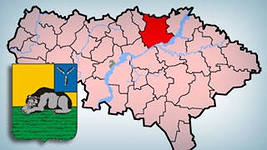 2015 годПАСПОРТВОЛЬСКОГО МУНИЦИПАЛЬНОГО РАЙОНА(на 01.01.2015 г.)Географическое положение.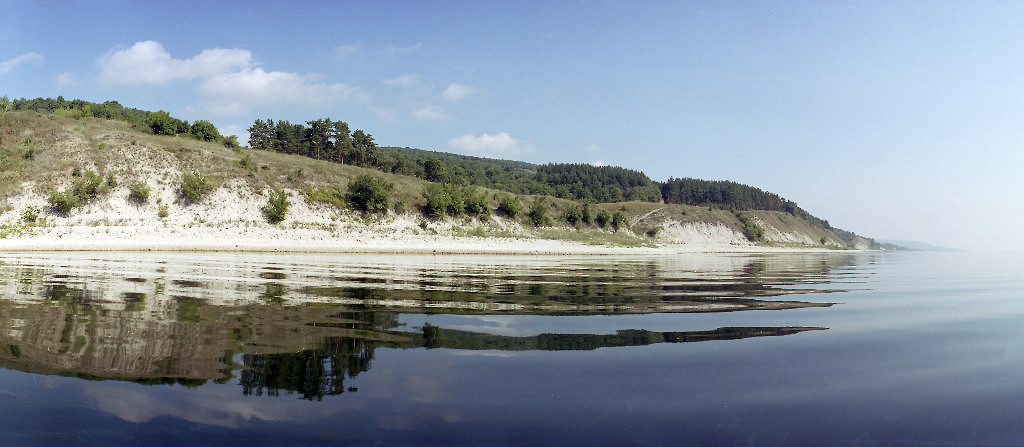 Вольский муниципальный район расположен в северной части Саратовской области. На севере граничит с Ульяновской областью, на северо-востоке с Хвалынским районом, на востоке с Балаковским и Марксовским районами, на юге с Воскресенским районом, на западе с Базарно-Карабулакским районом, на северо- западе с Балтайским районом Саратовской области.Это самый крупный по площади район Правобережья с сильно пересечённым рельефом, большими уклонами, осложняющими движение по дорогам, особенно в зимнее время. Располагается на Приволжской возвышенности. Один из самых лесистых районов Саратовской области. В районе находится переход через реку Волгу по плотине ГЭС.Территория района — 3,7 тыс. км². Протяженность с севера на юг – 90 км.Протяженность с запада на восток – 110 км.Внешняя граница района имеет  протяженность:с Балтайским муниципальным районом –  ;с Хвалынским муниципальным районом –  ;с Балаковским муниципальным районом –  ;с Воскресенским районом -  ;с Базарно- Карабулакским районом -  ;с Марксовским районом –  ;с Ульяновской областью –  .Общая протяженность внешней границы Вольского муниципального района составляет  .Вольский район по площади занимает 5-е место среди муниципальных районов области (3,9% от площади Саратовской области).Расстояние от  г. Вольска  до г. Саратова составляет 147 км, до   населенного     пункта г. Балаково составляет 30  км.Характер местности всхолмленный. Почвенный покров в районе в основном         чернозем.  Снежный покров достигает 30 см. Площадь лесов составляет  36 804 га.Объекты гидрографии.По территории района протекают реки: Волга,  Камышлейка, Калмантай, Алай, Багай, Горячка, Новоябловка, Терсянка, Терса, Артаниха, Елшанка,  Терешка, Ключ, Избалык, Казанла, Яблонька, Ерыкла, Чернавка, Багайка.  Количество прудов – 38.Река  Волга протекает в юго-западном направлении  со скоростью течения 0,5-2 м/с, ширина реки от 1 до 2,5 км, глубина от 10 до 16 м., грунт дна песок, крутизна берегов составляет 25 °, максимальный подъем воды ., предполагаемая зона затопления в районе пос. Комсомолец, ул. Октябрьская составляет  3 км².  Река судоходная. Толщина льда в зимний период   30-60   см. 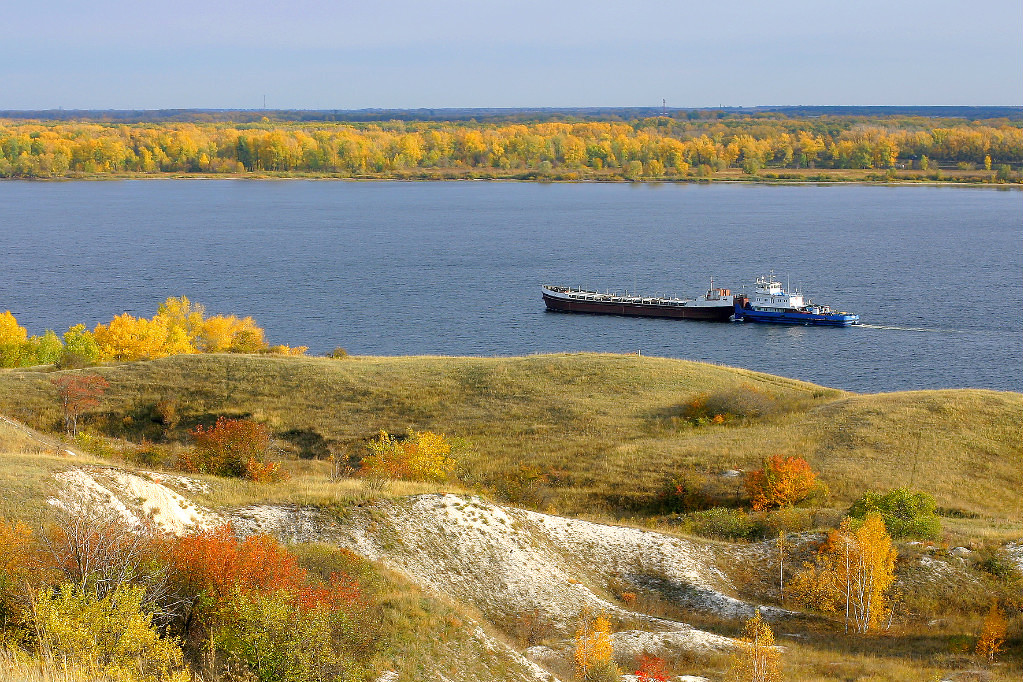 2. Административное делениеВ соответствии с Законом Саратовской области от 15 декабря 2004 № 86-ЗСО «О муниципальных образованиях, входящих в состав Вольского муниципального района» в районе имеется  15  муниципальных образований.Центр муниципального района г. Вольск, относится к 3 группе по ГО.Количество населенных пунктов  - 66 , в том числе:городов – 1;рабочих поселков  – 1;деревень – 2;сел – 51;прочих: 4 железнодорожных станций; 3 посёлков; с населением до 50 чел. – 17.Общая площадь застроенных земель – .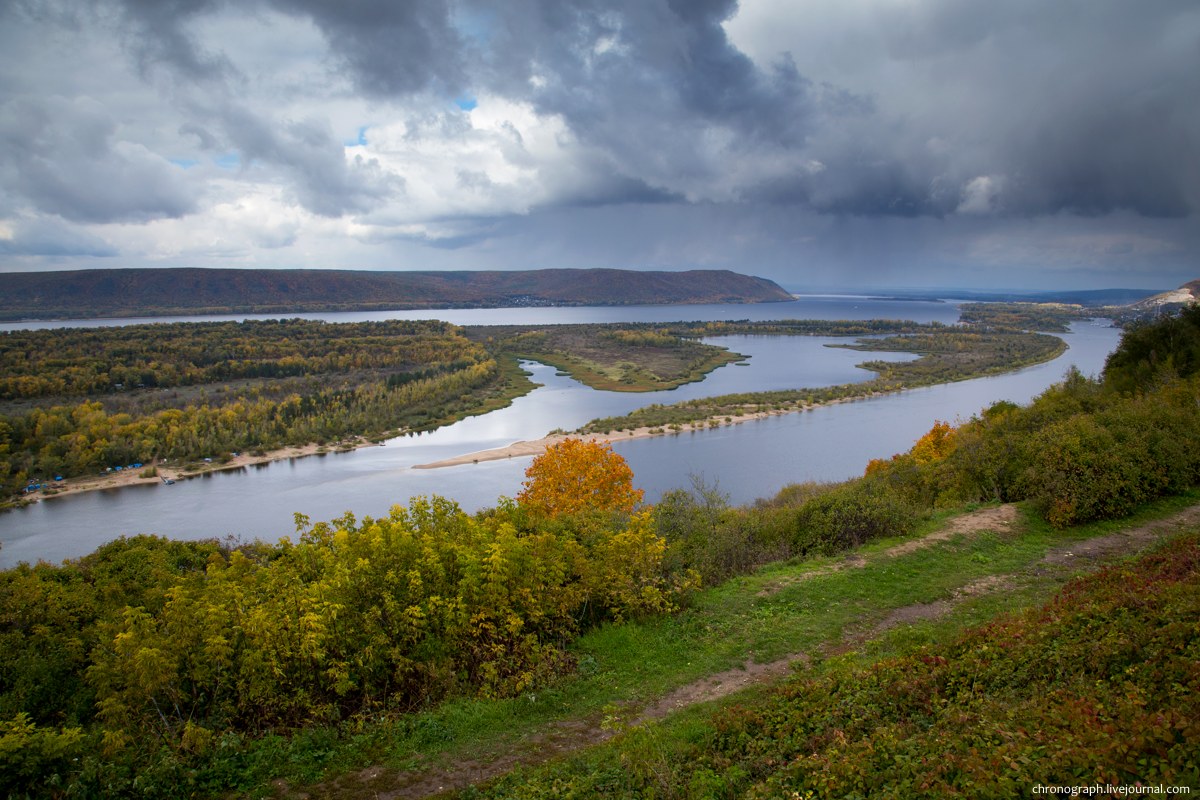 Сведения о муниципальных образованиях, входящих в состав 
Вольского муниципального района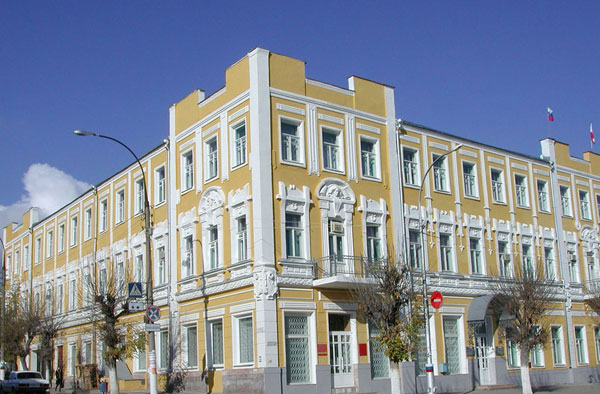 Органы местного самоуправления Вольского муниципального района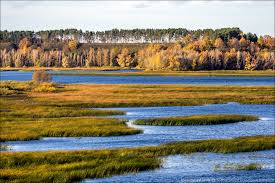 Органы местного самоуправления поселенийВОЛЬСКОГО МУНИЦИПАЛЬНОГО РАЙОНА3.НаселениеЧисленность постоянного населения Вольского района на 01.01.2015г. – 90 480 человек из них  городского населения – 70 837 человек (в том числе г. Вольск – 64 347 человек, р.п. Сенной – 6 490 человек), а сельских жителей 19 643. Национальный состав(итоги Всероссийской переписи населения 2010 года)Места компактного проживания населения:Чуваши - с.Калмантай  Черкасское МОЧеченцы - с. Черкасское   Черкасское МО4. Основные показатели уровня жизни Социально-экономическое развитиеВольского района 2013 - 2014 годы5. Социальная сфера.5.1. ОбразованиеВ Вольском муниципальном районе действуют  80 образовательных учреждений, в том числе 67муниципальных  образовательных учреждения.Из общего количества образовательных учреждений:        общеобразовательных школ: 31муниципальные (7435 обучающихся),в том числе:        Основная  общеобразовательная  школа- 12, из них 11 имеют структурным подразделением детский сад;        Средняя общеобразовательная  школа -  19 (в том числе лицей-1, гимназия -1), 2 имеют структурным подразделением детский сад;        федеральное государственное казенное  общеобразовательное учреждение        «Средняя общеобразовательная школа № 24» (361 учащихся);        Государственное казенное образовательное учреждение для детей -сирот и детей, оставшихся без попечения родителей «Детский дом – школа с. Белогорное» (103 обучающихся);        Специальная (коррекционная) школа №14  -   1  (104 учащихся);        государственное казенное образовательное учреждение Саратовской области для детей-сирот и детей, оставшихся без попечения родителей «Специальная (коррекционная) школа-интернат VIII вида с. Широкий Буерак Вольского района» – 1 (79    воспитанника);        Детский дом  - 1.Детских дошкольных учреждений 36,  из них:35  муниципальных ( 3876 воспитанников ).Учреждений дополнительного образования   1  (1400  воспитанников).Профессионально-технических училищ   1  (413 учащихся).Средних специальных учебных заведений   6   (1584 учащихся).Имеются следующие высшие образовательные учреждения (включая филиалы):Вольский филиал Военной Академии Тыла и Транспорта федеральное государственное казённое военное образовательное учреждение высшего профессионального образования ‘Военная академия тыла и транспорта имени генерала армии А.В.Хрулёва’ министерства обороны Российской Федерации (г. Вольск, ул. М.горького, 3). 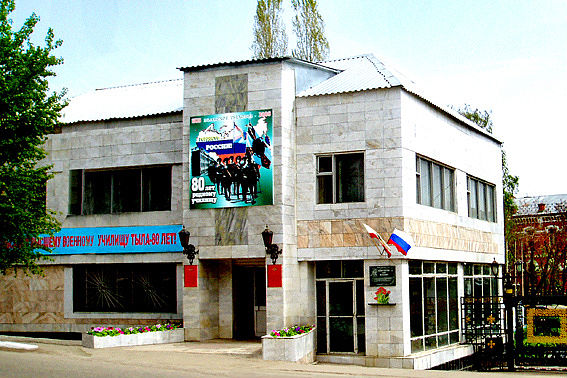 Филиал готовит офицеров-специалистов продовольственной, вещевой служб, службы горючего с высшим военно-специальным образованием для видов и родов войск Вооруженных Сил Российской Федерации и других министерств и ведомств.Срок обучения – 5 лет. Окончившим филиал присваивается воинское звание «ЛЕЙТЕНАНТ» и выдаётся диплом государственного образца  по специальности 080225 «Тыловое обеспечение» (специализации: продовольственное и вещевое обеспечение войск (сил), обеспечение войск (сил) ракетным топливом и горючим, объединенное обеспечение сил флота), с присвоением квалификации «СПЕЦИАЛИСТ».В филиал принимаются граждане Российской Федерации, имеющие документы государственного образца о среднем (полном) общем, среднем профессиональном образовании или документ государственного образца о начальном профессиональном образовании, если в нем есть запись о получении среднего (полного) общего образования, из числа:граждан в возрасте от 16 до 22 лет, не проходивших военную службу;граждан, прошедших военную службу, и военнослужащих, проходящих военную службу по призыву, – до достижения ими возраста 24 лет;военнослужащих, проходящих военную службу по контракту (кроме офицеров), – до достижения ими возраста 25 лет.Возраст поступающих на учебу лиц определяется по состоянию на 1 августа года приема в ВУЗ.Лица, желающие поступить в филиал, подают об этом заявление (рапорт для военнослужащих):военнослужащие – до 1 апреля года поступления по команде на имя командира части;гражданская молодежь – до 20 апреля в военный комиссариат района по месту жительства.Филиал  Автономной Некоммерческой Образовательной  Организации  Высшего Профессионального Образования
«Институт экономики и антикризисного управления»  в г. Вольске (Вольск, ул. Красногвардейская, д.30)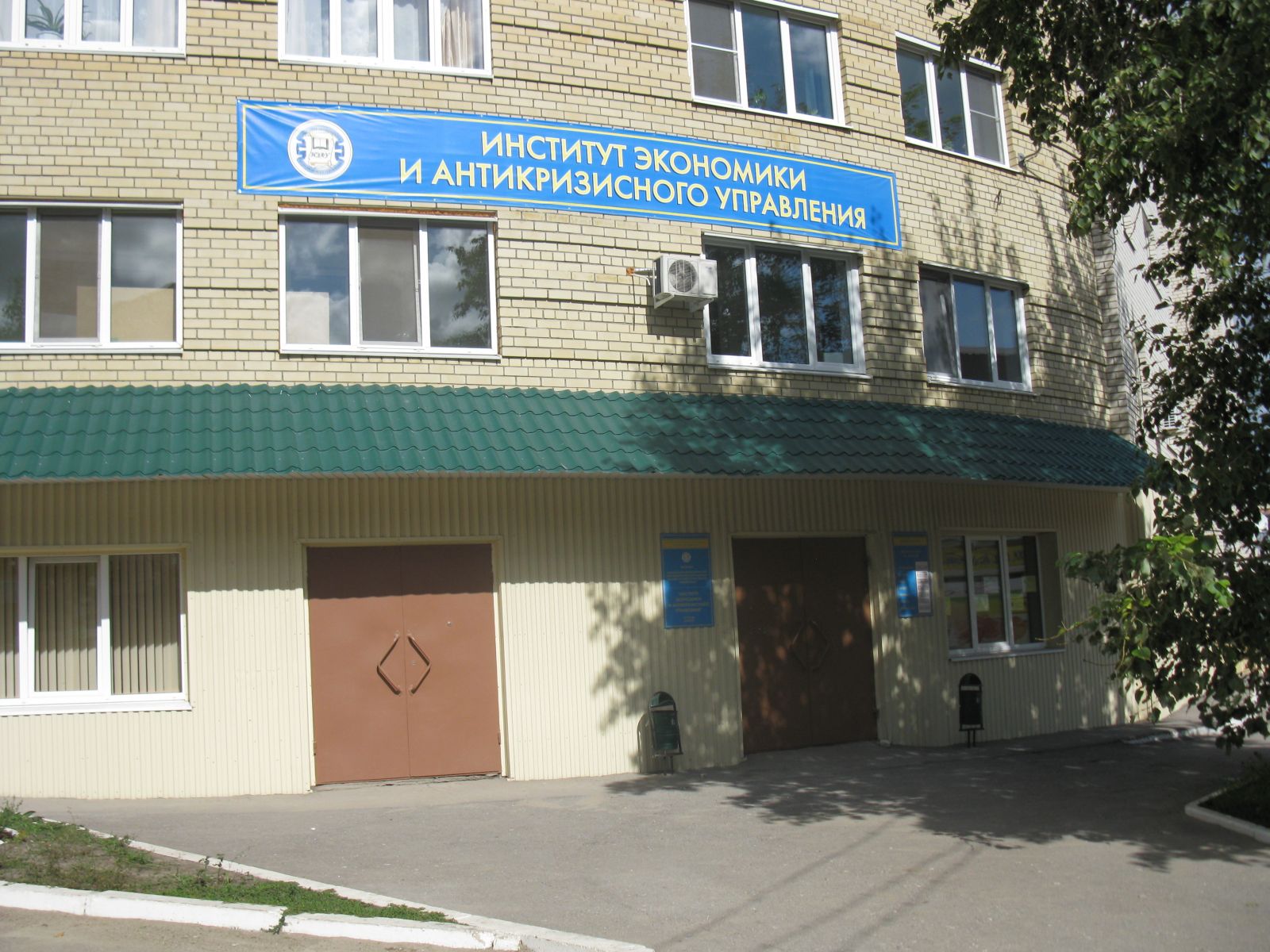 Институт проводит обучение по следующим специальностям:Антикризисное управление (экономист - менеджер);Экономика и управление на предприятии (экономист - менеджер);Бухгалтерский учет, анализ и аудит (экономист);Менеджмент организации(экономист - менеджер);Финансы и кредит (экономист); Экономика (бакалавр);Экономика (магистр).Открыты все формы обучения: очная, очно-заочная (вечерняя), заочная.Институт реализует сокращенные и ускоренные образовательные программы высшего профессионального образования. Специальное предложение - группы выходного дня.Институт предоставляет возможность пользоваться льготами студентов государственных ВУЗов (льготы на проезд на наземном транспорте и метро). Студентам очной формы обучения предоставляется отсрочка от армии.По итогам обучения выдается государственный диплом о высшем профессиональном образовании.Для подготовки научных и научно-педагогических кадров в ИЭАУ работает аспирантура.В институте существует уникальная возможность без ущерба для основной работы пройти обучение по программам переподготовки и повышения квалификации:Арбитражные управляющие;Антикризисное управление (в т.ч. ЖКХ, ТЭК, Кредитных организаций, Страховых, С/Х и др);"Налоговый консультант";"Профессиональный бухгалтер" (аттестат ИПБ);Бухгалтер по МСФО;Международная аттестация бухгалтеров (CIPA);Финансовый директор;Бухгалтер с нуля;Менеджмент организации.Проводятся семинары для корпоративных клиентов.Вольское представительство государственного образовательного учреждения высшего профессионального образования «Белгородский государственный технологический университет имени В.Г. Шухова»(г. Вольск Саратовской области, ул. Саратовская, 44).По качеству образования, профессорско-преподавательскому составу, по номенклатуре специальностей, составу факультетов, уровню научной работы и материальной базе БГТУ им. В.Г. Шухова - один из лучших вузов России.В состав университета входят: 7 институтов - строительного материаловедения; экономики и менеджмента; технологического оборудования и комплексов; архитектурно-строительный; информационных технологий и управляющих систем; автомобильно-дорожный, инженерно-экологический; факультеты: машиностроительный, энергетический, заочного образования, довузовской подготовки, дистанционных образовательных технологий.Учебный процесс и научные исследования осуществляют более 150 докторов и профессоров, в числе которых 47 академиков и член-корреспондентов государственных и общественных академий, свыше 400 кандидатов наук и доцентов, более 30 лауреатов почетных званий, 5 заслуженных изобретателей.Подготовка инженерных кадров ведется более чем по 60 специальностям и направлениям, что позволяет в комплексе решать проблему кадрового обеспечения предприятий промышленности строительных материалов и строительства. В университете всеми формами обучения охвачено более 25 тысяч студентов, в том числе иностранных граждан из 32 стран мира.В структуре БГТУ им. В.Г. Шухова действуют институт переподготовки и повышения квалификации специалистов, научно-исследовательский институт глобальных изменений и устойчивого развития, институт профессиональных бухгалтеров, наносистем в строительном материаловедении; аспирантура; докторантура, ряд техникумов, школ и гимназий, технические лицеи; Академический научно-творческий центр Российской академии архитектуры и строительных наук.Успешно функционируют Губкинский, Северокавказский, Дятьковский, Новороссийский филиалы, представительство в г. Вольске. В систему учебных заведений университета входит Белгородский инженерно-экономический институт, который имеет представительства в ряде регионов России.Четыре специальности университета: «Промышленное и гражданское строительство, Автомобильные дороги и аэродромы», «Производство строительных материалов изделий и конструкций», «Городское строительство и хозяйство» - прошли международную аккредитацию, проведенную Британским институтом гражданских инженеров.Представительство Саратовского государственного университета имени Н. Г. Чернышевского в г. Вольске (СГУ им. Н. Г. Чернышевского (г. Вольск, ул. Комсомольская, 202а). В структуру СГУ входят 15 факультетов (биологический, географический, геологический, социологический, механико-математический, иностранных языков и лингводидактики, компьютерных наук и информационных технологий, нано- и биомедицинских технологий, нелинейных процессов, психологии, психолого-педагогического и специального образования, физический, философский, экономический, юридический), 6 образовательных институтов (дополнительного профессионального образования, искусств, истории и международных отношений, физической культуры и спорта, филологии и журналистики, химии, филиал в г. Балашове – крупнейший в России среди филиалов вузов – с пятью факультетами (естественно-научного и педагогического образования; математики, экономики и информатики; социально-гуманитарным, физической культуры и безопасности жизнедеятельности; филологическим), 2 колледжа (радиоэлектроники, геологический).Вольское представительство межрегионального юридического института, ГОУ ВПО «Саратовская государственная академия права» (г. Вольск, ул. Саратовская, 12 «А»).Уровень подготовки бакалавра в филиале позволяет выпускникам успешно зарекомендовать себя на рынке труда либо продолжить обучение в магистратуре и аспирантуре.В филиале «СГЮА» действуют 4 кафедры:- кафедра государственно-правовых дисциплин (зав. кафедрой - к.ю.н., доцент Д.Е. Петров);- кафедра уголовно-правовых дисциплин (зав. кафедрой - к.ю.н., доцент А.Г. Блинов);- кафедра гражданско-правовых дисциплин (зав. кафедрой - д.ю.н., профессор Е.В. Вавилин);- кафедра социально-правовых и прикладных юридических дисциплин (зав. кафедрой - к.ф.н., доцент О.Н. Михайлова).Нормативные сроки обучения:очное отделение-4 года;заочное отделение-5 лет;заочное отделение на базе высшего профессионального образования и на базе среднего профессионального образования - 3 года.В Вольском филиале проводятся научно-исследовательские работы по заданиям Министерства образования и науки РФ. Наши преподаватели неоднократно становились обладателями грантов российских и международных научных фондов. Студенты филиала самостоятельно и под руководством опытных преподавателей принимают активное участие в международных и всероссийских конференциях, студенческих научно-практических круглых столах и олимпиадах, конкурсах, исследовательских проектах. Лучшие студенты рекомендуются к поступлению в аспирантуру и получают возможность продолжить научную деятельность в стенах Вольского филиала и Академии в целом.5.2. Здравоохранение.На территории Вольского муниципального района действует ГУЗ СО «Вольская районная больница расположенная по адресу: г. Вольск ул. Львова Роща, 1.Демографические показатели.
5.3. КультураВ районе действуют:          Коллективов самодеятельного художественного творчества -  164,          из них имеют звание «Народный самодеятельный коллектив» - 13.	Система социальной защиты населенияВольского района    Управление социальной поддержки населения Вольского района реализует, в пределах своей компетенции, единую государственную политику в сфере социальной поддержки населения. Осуществляет деятельность по назначению социальных выплат и предоставлению мер социальной поддержки отдельным категориям граждан, оказание информационно-консультационных услуг населению Вольского района. Адрес: г. Вольск, ул. Революционная д. 26. Телефон: 7 – 16 – 05 (секретарь).Начальник – Бурло Татьяна Васильевна.  ГБУ СО «Социально – реабилитационный центр для несовершеннолетних «Волжанка».Основная деятельность центра заключается в предупреждении безнадзорности, беспризорности, правонарушений и антиобщественных действий, выявлении детей, склонных к бродяжничеству, определении и устранении причин и условий, способствующих этому, предоставление детям временного проживания на полном государственном обеспечении до определения и осуществления совместных с органами опеки и попечительства оптимальных форм их жизнеустройства; в оказании комплексной медико-психолого-педагогической помощи, направленной на вывод детей и их семей из трудной жизненной ситуации. Адрес: г. Вольск, ул. Школьная д. 13. Телефон: 5 – 18 – 27. Директор - Козырькова Елена Ивановна.         ГАУ СО КЦСОН Вольского района. Приоритетным направлением деятельности Центра является социальное обслуживание граждан пожилого возраста и инвалидов. Отделениями центра охвачены граждане, проживающие в г. Вольске и 20 селах района. Гражданам пожилого возраста  и инвалидам  оказываются социально – бытовые и социально-медицинские услуги на дому. Адрес: г. Вольск, ул. Чернышевского д. 74.  Телефон: 7 – 05 – 23. Директор Катков Валерий Александрович.ГБУ СО «Вольский реабилитационный центр для детей и подростков с ограниченными возможностями». Осуществляет социальную реабилитацию детей и подростков с отклонениями в умственном и физическом развитии в возрасте от рождения до 18 лет, а также воспитывающих их семей. Адрес: г. Вольск, пл. Юности д. 5. Телефон: 5 – 17 – 71. Директор -  Горбатова Галина Васильевна.         ГАУ СО «Реабилитационный центр инвалидов «Волжские зори». Целью деятельности Центра является оказание квалифицированной медико-социальной, психолого-социальной, социально-педагогической помощи, обеспечение максимально полной и своевременной социальной адаптации к жизни в обществе, семье, привлечение к самореализации в культурно-массовой деятельности. Адрес: г. Вольск, ул. Маяковского д. 1. Телефон:7–80–47. Директор -  Базовкин Владимир Михайлович.ГБУ СО «Белогорновский дом – интернат для престарелых и инвалидов». Это комплекс зданий и помещений, приспособленных для обеспечения полноценного проживания ветеранов. Адрес: Вольский район, с. Белогорное, ул. Красная, д. 112-а. Телефон: 62 – 5 – 46. Директор -  Третьякова Павлина Кондратьевна.ГАУ СО «Черкасский психоневрологический интернат» оказывает реабилитационные услуги и комплексные мероприятия с целью  сохранения и дальнейшего развития потенциальных возможностей инвалидов с нарушением интеллекта. Адрес: Вольский район, пос. Черкасское, пл. Революции, д. 7. Телефон: 61 – 1 – 79. Директор -  Мочалова Валентина ВасильевнаГАУ СО «Колоярский психоневрологический интернат» оказывает реабилитационные услуги и комплексные мероприятия с целью  сохранения и дальнейшего развития потенциальных возможностей инвалидов с нарушением интеллекта. Адрес: Вольский район, с. Колояр, ул. Садовая, д. 1. Телефон: 63 – 1 – 95. Директор -  Веденко Александр Дмитриевич.5.5. Физкультура, спорт и туризм.В Детско-юношеской спортивной школе культивируются 11 видов спорта, занимается 1 040 учащихся, дети и подростки занимаются бесплатно. Из общего числа занимающихся 52% детей и подростков из неполных, многодетных, малообеспеченных, детей-сирот и детей, находящихся под опекой. Тренеры-преподаватели ДЮСШ работают во всех микрорайонах города, а также в пос. Сенной, с. В. Чернавка, с. Н. Чернавка и с. Терса, на спортивных сооружениях ДЮСШ, базах общеобразовательных школ и учебных заведениях города и района.Активно работают в районе:- Саратовский областной физкультурно-спортивный центр «Урожай», в котором занимается около 440 ребят, из г. Вольска, п. Сенной, сёл Кряжим, Черкасское, Колояр, Широкий Буерак, Терса, Куриловка., Белогорное, Ключи, Барановка, Богатое, Калмантай, В. Чернавка и Клёны;- федерации хоккея с шайбой, футбола, баскетбола, лыжных гонок, киокусинкай карате, шахмат;- 4 клуба по месту жительства.Лучшие результаты у:- спортивных клубов: «Самсон», «Темп», «Русь»;- федераций хоккея с шайбой и лыжных гонок.В числе спортивных сооружений учтены1. ФОК с искусственным льдом – 1, из них муниципальные - нет,2. Сооружения для стрелковых видов – 8, из них муниципальные - 3,3. Горнолыжная база – 1, из них муниципальные – нет5.6. Средства массовой информации, распространяемые на территории района.5.7. Религия.Русская православная церковь:Русская старообрядческая церковь -   1 Мусульмане (мечеть) -   1Иудеи  -  нетКатолики  -  нетЛютеране  -  нетДругие религиозные объединения и церкви:Церковь Христиан Адвентистов Седьмого Дня,Зал царства Свидетелей Иеговы.Церковь Евангельских Христиан-Баптистов6. Торговля и услуги 7. Промышленность (крупные и средние предприятия).Специализация района:  производство прочих неметаллических минеральных продуктовПромышленные предприятия8.  СЕЛЬСКОЕ ХОЗЯЙСТВО8.1.Сельскохозяйственные  предприятияВ районе развиты следующие отрасли:животноводство –  молочно-мясное  скотоводство, овцеводство;растениеводство – возделывание зерновых (пшеница, рожь, ячмень, овес, гречиха, просо), технических (подсолнечник, рыжик, кориандр) и кормовых  культур.8.2. Земельные ресурсы8.3. Поголовье скота в частном секторе9. Транспортная система района. 9.1.Автомобильные дорогиПротяжённость автомобильных дорог в районе  , из них:шоссейных:   320.9км    из них:усовершенствованных шоссе шоссе       грунтовых       258.1км    из них:улучшенных грунтовых дорог      219.5кмгрунтовых (просёлочных)             из них :федерального значения   73.9кмобластного значения       Количество пассажирских маршрутов в муниципальном районе – 31, в том числе:19  автобусных городских; 12  автобусных пригородных;7 автобусных междугородних.Дороги МО г.ВольскДороги Вольского районаДороги Федерального значенияДороги областного значенияДороги местного значенияХарактеристика мостов (путепроводов)В районе имеется   41   мостМосты на территории МО г. Вольск (16 шт.)                    Мосты муниципальных образований района. 9.2. Железнодорожная сетьПеревозка жителей Вольского района железнодорожным транспортом осуществляется через железнодорожную станцию «Вольск» Саратовского отделения Приволжской железной дороги – филиала ОАО «РЖД».В Вольском районе имеются предприятия железнодорожного транспорта в том числе: Локомотивное Депо Сенная, Сенновская дистанция сигнализации централизации и блокировки, Сенновская дистанция электроснабжения, Привольская дистанция пути.В районе имеется  1  железнодорожная линия.Принадлежность -  Приволжская ЖД Саратовское отделение,вид тяги: электрическая, тепловозная Станции – 11 Эксплутационная длина  149  км.,пропускная способность: максимальная –17 –18,минимальная 1-2  п.п/сут9.3. Трубопроводы.По территории района пролегает  2  трубопроводаГазовый  имеет протяженность .Водный имеет протяжённость 426,7  км. 9.4. СудоходствоПеревозка пассажиров водным транспортом в Вольском районе осуществляется через линейную пристань «Вольск» ОАО «Саратовское речное транспортное предприятие».Катером ПС-246 обслуживаются три линии «Вольск-Пляж», «Вольск-Дынное», «Вольск-Приверх».Пристань Вольск благоустроенного причального фронта не имеет и специализирована по отгрузке продукции цементных заводов. Строительные материалы отправляются во многие районы России, ряд грузополучателей цемента (навалом) на р.Волге имеют специализированные причалы по выгрузке его из судов.Перевозка пассажиров в навигацию осуществляется катером ПС-246.Протяженность судоходных путей   по рекам  Волга и  Иргиз.Речных портов –    нет.Пристаней – 1.Пристань Вольск не связана с железной дорогой.9.5.Авиационный транспорт.На территории муниципального района авиационный транспорт отсутствует.10. Муниципальное хозяйство.10.1. Уличное освещение.10.2. Утилизация твердых бытовых отходов.На территории Вольского муниципального района функционирует 1 (один) полигон по утилизации твердых бытовых отходов, который находится в 3,5 км к северо-западу от границы живой застройки г. Вольска, на этой же площади расположен мусоросортировочный комплекс. В настоящее время площадь находится в аренде ООО «Волгамет».Лицензирование на Полигон по утилизации (вывоз и захоронению) твердых бытовых отходов получен. Лицензия серия 064 № 00131 от 04.03.2014, предоставлена ООО «Волгамет».  10.3. Общественные бани.10.4. Памятники.10.5. Кладбища.10.6. Энергетика.10.7.  Водоснабжение.Транспортировка воды по району:Водопроводные колодцы (шт.) – 1248Запорная арматура (ед.) – 1248Пожарные гидранты (шт.) – 18Водоразборные колонки (шт.) – 913Насосные станции (шт.) - 410.8. Связь.11. Управление муниципальным имуществом.	Стоимость муниципального имущества района –  1 924 850 183,00  руб.	В том числе:- имущество муниципальных предприятий и учреждений –                               1 578 452 754,00 руб.;- имущество органов местного самоуправления – 55 278 180,00 руб.;- имущество казны КУМИ и ПР администрации ВМР – 201 845 332,00 руб.;- имущество казны КУМИ и ПР муниципального образования город Вольск – 89 273 926,00 руб.12. Основные политические партии и общественные движения, осуществляющие свою деятельность на территории районаОТДЕЛЕНИЯ ПОЛИТИЧЕСКИХ ПАРТИЙ И ОБЩЕСТВЕННЫХ ОРГАНИЗАЦИЙГлава администрации Вольского муниципального района                                      И.И. Пивоваров№п/пНаименование и статус муниципального образованияРасстояние от центра МО  до г. ВольскаПлощадь (га)Административный центр поселения, год образованияНаименование населенных пунктовРасстояние до администра-тивного центраКоличество дворов /квартирКоличество  газифицированных домовЧислен-ность населения на 01.01.2015 г.*1Муниципальное образование город Вольск(городское поселение)____70577,9г. Вольск1780 г.г. Вольск, в том числе:Центр643471Муниципальное образование город Вольск(городское поселение)____70577,9г. Вольск1780 г.ж.-д. ст. Клёны11643471Муниципальное образование город Вольск(городское поселение)____70577,9г. Вольск1780 г.р.п. Клёны9643471Муниципальное образование город Вольск(городское поселение)____70577,9г. Вольск1780 г.пос. Шиханы-222643471Муниципальное образование город Вольск(городское поселение)____70577,9г. Вольск1780 г.пос. Шиханы-418643471Муниципальное образование город Вольск(городское поселение)____70577,9Всего:5-643472Барановское муниципальное образование(сельское поселение)55 км.9721,68с. Барановка1693 г.с. БарановкаЦентр44744011402Барановское муниципальное образование(сельское поселение)55 км.9721,68с. Барановка1693 г.с. Песчанка17447440-2Барановское муниципальное образование(сельское поселение)55 км.9721,68Всего:2-44744011403Белогорновское муниципальное образование(сельское поселение)70 км.25742,62с. Белогорное1664 г.с. БелогорноеЦентр3492157433Белогорновское муниципальное образование(сельское поселение)70 км.25742,62с. Белогорное1664 г.с. Новопокровка19349215103Белогорновское муниципальное образование(сельское поселение)70 км.25742,62с. Белогорное1664 г.с. Юловая Маза83492152283Белогорновское муниципальное образование(сельское поселение)70 км.25742,62Всего3-3492159814Верхнечернавское муниципальное образование(сельское поселение)18км.9617,31с. Верхняя Чернавка18 в.с. Верхняя ЧернавкаЦентр364/39433010524Верхнечернавское муниципальное образование(сельское поселение)18км.9617,31Всего1-364/39433010525Кряжимское муниципальное образование(сельское поселение)40 км.25384,42с. Кряжим1730 г.с. КряжимЦентр4233573925Кряжимское муниципальное образование(сельское поселение)40 км.25384,42с. Кряжим1730 г.с. Горячка15423357985Кряжимское муниципальное образование(сельское поселение)40 км.25384,42с. Кряжим1730 г.с. Дмитриевка742335725Кряжимское муниципальное образование(сельское поселение)40 км.25384,42с. Кряжим1730 г.с. Ивановка144233571065Кряжимское муниципальное образование(сельское поселение)40 км.25384,42с. Кряжим1730 г.с. Николаевка124233571345Кряжимское муниципальное образование(сельское поселение)40 км.25384,42с. Кряжим1730 г.с. Никольское15423357755Кряжимское муниципальное образование(сельское поселение)40 км.25384,42с. Кряжим1730 г.с. Улыбовка3423357245Кряжимское муниципальное образование(сельское поселение)40 км.25384,42Всего7-4233578316Колоярское муниципальное образование(сельское поселение)90 км.21833,97с. Колояр1760 г.с. КолоярЦентр3923359266Колоярское муниципальное образование(сельское поселение)90 км.21833,97с. Колояр1760 г.с. Ерыкла83923351246Колоярское муниципальное образование(сельское поселение)90 км.21833,97с. Колояр1760 г.дер. Марьевка639233576Колоярское муниципальное образование(сельское поселение)90 км.21833,97с. Колояр1760 г.дер. Минеевка639233516Колоярское муниципальное образование(сельское поселение)90 км.21833,97с. Колояр1760 г.с. Старая Лопастейка12392335206Колоярское муниципальное образование(сельское поселение)90 км.21833,97Всего6-39233510787Куриловское муниципальное образование(сельское поселение)40 км.21441,3с.Куриловканачало 18 в.с. КуриловкаЦентр6766728897Куриловское муниципальное образование(сельское поселение)40 км.21441,3с.Куриловканачало 18 в.с. Белый Ключ367667227Куриловское муниципальное образование(сельское поселение)40 км.21441,3с.Куриловканачало 18 в.пос. Горный5676672907Куриловское муниципальное образование(сельское поселение)40 км.21441,3с.Куриловканачало 18 в.с. Елховка106766721877Куриловское муниципальное образование(сельское поселение)40 км.21441,3с.Куриловканачало 18 в.ж.-д. ст. Куриловка56766721157Куриловское муниципальное образование(сельское поселение)40 км.21441,3с.Куриловканачало 18 в.с. Шировка156766721827Куриловское муниципальное образование(сельское поселение)40 км.21441,3Всего:6-67667214658Междуреченское муниципальное образование(сельское поселение)70 км.21816,84с. Междуречьеначало 18 в.с. МеждуречьеЦентр3752024868Междуреченское муниципальное образование(сельское поселение)70 км.21816,84с. Междуречьеначало 18 в.ж.-д. ст. Буровка7375202408Междуреченское муниципальное образование(сельское поселение)70 км.21816,84с. Междуречьеначало 18 в.с. Буровка6375202378Междуреченское муниципальное образование(сельское поселение)70 км.21816,84с. Междуречьеначало 18 в.с. Клюевка9375202178Междуреченское муниципальное образование(сельское поселение)70 км.21816,84с. Междуречьеначало 18 в.с. Новопавловка5375202608Междуреченское муниципальное образование(сельское поселение)70 км.21816,84с. Междуречьеначало 18 в.с. Покурлей143752023588Междуреченское муниципальное образование(сельское поселение)70 км.21816,84Всего6-3752029989Нижнечернавское муниципальное образование(сельское поселение)24 км.10368,93с. Нижняя Чернавкаконец 19 в.с. Нижняя ЧернавкаЦентр4064589049Нижнечернавское муниципальное образование(сельское поселение)24 км.10368,93с. Нижняя Чернавкаконец 19 в.ж.-д. ст. Чернавка34064581219Нижнечернавское муниципальное образование(сельское поселение)24 км.10368,93Всего:2-406458102510Покровское муниципальное образование(сельское поселение)35 км.20680,3с. Покровкаконец 18 в.с. ПокровкаЦентр29027633110Покровское муниципальное образование(сельское поселение)35 км.20680,3с. Покровкаконец 18 в.с. Осиновка1229027617610Покровское муниципальное образование(сельское поселение)35 км.20680,3с. Покровкаконец 18 в.с. Труевая Маза1529027610910Покровское муниципальное образование(сельское поселение)35 км.20680,3с. Покровкаконец 18 в.с. Лягоши62902761710Покровское муниципальное образование(сельское поселение)35 км.20680,3Всего4-29027663311Сенное муниципальное образование(городское поселение)44 км.9912,97р.п. Сенной1943 г.р.п. СеннойЦентр918/2249601/2200649011Сенное муниципальное образование(городское поселение)44 км.9912,97р.п. Сенной1943 г.пос. Карьер3918/2249601/22001711Сенное муниципальное образование(городское поселение)44 км.9912,97р.п. Сенной1943 г.с. Ключи9918/2249601/220067111Сенное муниципальное образование(городское поселение)44 км.9912,97Всего3-918/2249601/2200717812Талалихинское муниципальное образование(сельское поселение)30 км.13668,72с.Талалихино1930 г.с. ТалалихиноЦентр49521334312Талалихинское муниципальное образование(сельское поселение)30 км.13668,72с.Талалихино1930 г.с. Дубровное84952134412Талалихинское муниципальное образование(сельское поселение)30 км.13668,72с.Талалихино1930 г.с. Куликовка2449521320112Талалихинское муниципальное образование(сельское поселение)30 км.13668,72Всего:3-49521358813Терсинское муниципальное образование(сельское поселение)14 км.15180,65с. Терса1699 г.с. ТерсаЦентр17411296258813Терсинское муниципальное образование(сельское поселение)14 км.15180,65с. Терса1699 г.с. Девичьи Горки101741129614613Терсинское муниципальное образование(сельское поселение)14 км.15180,65с. Терса1699 г.с. Тёпловка81741129627413Терсинское муниципальное образование(сельское поселение)14 км.15180,65с. Терса1699 г.ж.-д. ст. Терса2,5174112968713Терсинское муниципальное образование(сельское поселение)14 км.15180,65с. Терса1699 г.пос. Тополёвый121741129630013Терсинское муниципальное образование(сельское поселение)14 км.15180,65Всего:5-17411296339514Черкасское муниципальное образование(сельское поселение)50 км.49182,35р.п. Черкасское1700 г.р.п. ЧеркасскоеЦентр14751350307314Черкасское муниципальное образование(сельское поселение)50 км.49182,35р.п. Черкасское1700 г.с. Александровка1514751350114Черкасское муниципальное образование(сельское поселение)50 км.49182,35р.п. Черкасское1700 г.с. Калмантай201475135045214Черкасское муниципальное образование(сельское поселение)50 км.49182,35р.п. Черкасское1700 г.с. Камышовка13147513505014Черкасское муниципальное образование(сельское поселение)50 км.49182,35р.п. Черкасское1700 г.с. Кизатовка25147513502014Черкасское муниципальное образование(сельское поселение)50 км.49182,35р.п. Черкасское1700 г.с. Лопуховка2214751350614Черкасское муниципальное образование(сельское поселение)50 км.49182,35р.п. Черкасское1700 г.дер. Огарёвка20147513502014Черкасское муниципальное образование(сельское поселение)50 км.49182,35р.п. Черкасское1700 г.с. Спасское151475135023714Черкасское муниципальное образование(сельское поселение)50 км.49182,35Всего:8-14751350385915Широкобуеракское муниципальное образование(сельское поселение)40 км.28496,7с. Широкий Буераксередина 17в.с. Широкий БуеракЦентр763/1244623110615Широкобуеракское муниципальное образование(сельское поселение)40 км.28496,7с. Широкий Буераксередина 17в.с. Богатое12763/124462328215Широкобуеракское муниципальное образование(сельское поселение)40 км.28496,7с. Широкий Буераксередина 17в.с. Богородское12763/124462327615Широкобуеракское муниципальное образование(сельское поселение)40 км.28496,7с. Широкий Буераксередина 17в.с. Заветное10763/124462321715Широкобуеракское муниципальное образование(сельское поселение)40 км.28496,7с. Широкий Буераксередина 17в.с. Рощино15763/12446232915Широкобуеракское муниципальное образование(сельское поселение)40 км.28496,7Всего:5-763/12446231910ИТОГО:ИТОГО:353626,6666НаименованиеДолжностьФ.И.О.АдресТелефонВольское муниципальное СобраниеГлава муниципального района Краснов Анатолий Иванович,избран на должность 15.10.2008, 21.04.2011Образование высшее-Саратовский сельскохозяйственный институт г. Вольск, ул.Октябрьская, д.1147-20-17Администрация Вольского муниципального района Глава администрации муниципального района Пивоваров Игорь Иванович,назначен  на должность 05.11. 2006 г., 03.12.2013г.Образование высшее - Воронежское высшее военное авиационно-инженерное училищег. Вольск, ул.Октябрьская, д.114     7-20-17НаименованиеДолжностьФ.И.О.АдресТелефонМуниципальное образование город ВольскГлава муниципального образования город ВольскМатвеев Виталий Геннадьевичг. Вольск, ул.Октябрьская, д.1147-05-05Барановское муниципальное образованиеГлава Барановского МО  Харитонов Иван Семенович412976, Саратовская обл., Вольский район, с.Барановка ул. Ленина, 6165-2-42Белогорновское муниципальное образованиеГлава Белогорновского МОПоликарпов Сергей Николаевич412971, Саратовская обл., Вольский район, с.Белогорное ул. 65 лет Октября, 962-5-30 Верхнечернавское муниципальное образованиеГлава Верхнечернавского МО  РыжковаОльга Викторовна412940, Саратовская обл., Вольский район, с.Верхняя Чернавка ул. Комсомольская, 463-7-22Колоярское муниципальное образованиеГлава Колоярского МО  Никулин Александр Анатольевич412947, Саратовская обл., Вольский район, с.Колояр пл. Комсомольская, 2063-2-84Кряжимское муниципальное образованиеГлава  Кряжимского МОЛобанов  Алексей Павлович412961, Саратовская обл., Вольский район, с.Кряжим ул. Зеленая, д. 7/264-6-93Куриловское муниципальное образованиеГлава  Куриловского МОСамойленко Людмила Анатольевна412930, Саратовская обл., Вольский район,с. Куриловка, ул. Садовая, 25 «а»  66-2-19Междуреченское муниципальное образованиеГлава Междуреченского МО Андриенко Ольга Анатольевна412974, Саратовская обл., Вольский район, с.Междуречье ул. Луговая, 2264-5-36 Нижнечернавское муниципальное образованиеГлава  Нижнечернавского МОГунинСергей Валентинович412941, Саратовская обл., Вольский район, с.Нижняя Чернавка ул.Пролетарская, 3265-4-49 Покровское муниципальное образованиеГлава  Покровского МОКаета ОксанаАлексеевна412492, Саратовская обл., Вольский район, с.Покровка ул. Центральная, 38 «В» 63-0-00Сенное муниципальное образованиеГлава Сенного МО Мартынова Светлана СергеевнаГлава администрации Сенного МОСкрынник Сергей Борисович412975, Саратовская обл., Вольский район, р.п.Сенной ул. Привокзальная, 3060-6-10Талалихинское муниципальное образованиеГлава  Таталихинского МОАгрусьев  Дамир Кешафович412934, Саратовская обл., Вольский район, с.Талалихино, ул Школьная, 764-2-19Терсинское муниципальное образованиеГлава  Терсинского МОСавцов Виктор Юрьевич412932, Саратовская обл., Вольский район, с.Терса ул. Советская, 169-1-85Черкасское муниципальное образованиеГлаваЧеркасского МОНикитин Александр Юрьевич Глава администрации Черкасского МОМоренов Александр Евгеньевич412954, Саратовская обл., Вольский район, р.п.Черкасское ул. Московская, 1 «а»61-1-46 Широкобуеракское муниципальное образованиеГлава  Широкобуеракского МОСимонова Галина Федоровна412935, Саратовская обл., Вольский район, с.Широкий Буерак ул.Коммунистическая, 1 «а»62-3-25 Предварительные данные Количество человекжители,  вновь прибывшие в район за 2014год 3 223убывшие из района в 2014 году 3 372городское население (в т.ч. р.п.Сенной)  (по состоянию на 01.01.2015г.)70 837сельское население (по состоянию на 01.01.2015г.)19 643 мужское население (по состоянию на 01.01.2015г.)42 658женское население  (по состоянию на 01.01.2015г.)48 398дети  (от 0 до 13 лет (вкл))13 001молодежь (от 14 до 30 лет (вкл))21 821ветераны  ВОВ202из них:  инвалидов ВОВ25участников ВОВ115труженики тыла1 321последний военный призыв38жители блокадного Ленинграда5бывшие малолетние узники фашистских концлагерей13инвалиды7 123в т.ч. детей-инвалидов208Количество родившихся в 2014году 1 034Количество умерших в 2014году1 516избиратели65 644трудоспособного возраста44 618из них: зарегистрировано безработных 687пенсионеры по возрасту24 916 из них работает8 056 Среднесписочная численность работников (без внешних совместителей) по крупным и средним предприятиям Вольского муниципального района за 2014 год, чел.Среднесписочная численность работников (без внешних совместителей) по крупным и средним предприятиям Вольского муниципального района за 2014 год, чел.Сельское хозяйство, охота и лесное хозяйство181Обрабатывающие производства2 084Производство, передача и распределение электроэнергии, газа, пара и горячей воды1 438Строительство380Оптовая и розничная торговля; ремонт автотранспортных средств, мотоциклов, бытовых изделий и предметов личного пользования737Деятельность гостиниц и ресторанов247Транспорт и связь1 872Финансовая деятельность218Операции с недвижимым имуществом638Государственное управление и обеспечение военной безопасности; обязательное социальное обеспечение3 403Образование4 419Здравоохранение и предоставление социальных услуг3 832Предоставление прочих коммунальных, социальных и персональных услуг659Добыча полезных ископаемых27ВСЕГО:20 199№ п/пНациональностьКоличествочеловек1Русские838542Казахи2243Украинцы11624Татары17805Армяне11256Азербайджанцы5477Мордова2788Чуваши10599Белорусы25210Чеченцы23511Немцы17412Башкиры13513Марийцы15114Молдоване9215Евреи1716Другие национальности1097Всего 92182Показатели2013г.2014г.Объем отгруженных товаров, выполненных работ, услуг по фактическим видам деятельности всеми производителями, млн. руб.91169278Индекс физического объема промышленного производства (в % к соответствующему периоду прошлого года)98,2102,8Валовая продукция сельского хозяйства во всех категориях хозяйств в действующих ценах каждого года16951761Численность работающих, всего (чел.)2390324079Фонд оплаты труда работающих, тыс. руб.51205513Среднемесячная заработная плата, руб.17848,719080,2Выплаты социального характера, тыс. руб.51,840,7Численность детей до 18 лет, чел.1618016130Среднемесячные денежные доходы на душу населения, руб.855210516Оборот розничной торговли59086437Оборот общественного питания569532Объем платных услуг населению14651824Величина прожиточного минимума в расчете на душу населения, руб.61936932Наименование показателяОбщеобразовательные учрежденияЕдиница измеренияКол-воЧисло дневных общеобразовательных учреждений, всего  (на начало  учебного года)единиц32в них учащихся, всего    человек7294Число вечерних общеобразовательных                            учреждений единиц-УКП при СОШ № 19, в них учащихся                                          человек217№ Наименование учреждений Число коек в стационаре Число коек в дневном стационаре Мощность поликлиники Число врачей / среднего медперсонала 1. ГУЗ СО «Вольская РБ»  375 148 1595 142 / 543 2. ГАУЗ СО «Вольская стоматологическая поликлиника» - - 279 7 / 50 3. ГУЗ СО «Вольская станция скорой медицинской помощи» - - - 1 / 84 4. ГУЗ «Областной онкологический диспансер №1» «Вольский филиал» 125 - 60 19 / 67 5. ГУЗ «Вольский перинатальный центр» МЗСО 122 8 22 30 / 110 6. ГУЗ «Балаковский кожновенерологический диспансер» МЗСО Вольский филиал 8 4 69 8 / 16 7. ГУЗ «Вольский межрайонный психоневрологический диспансер» 60 - 19 9 / 26 8. ГУЗ «Вольский противотуберкулезный диспансер» 65 - 41 4 / 22 9. ГУЗ «Вольский специализированный дом ребенка для детей с органическим поражением ЦНС, в т.ч. ДЦП, без нарушения психики» на 55 мест - - - 1 / 19 Итого 755 160 2085 221 / 937 201220132014Численность населения 986399764796833Родилось по данным ЗАГС 106010251034Умерло по данным ЗАГС 152414571516Рождаемость на 1000нас. 10,710,110,7Общая смертность на 1000нас. 15,515,215,7Естественная убыль на 1000нас. -4,8-5,1-5,0Библиотеки36Музей1 (4 отдела)Театр1Клубы7Дома культуры27Музыкальное училище1Детские школы искусств4Киноустановки8Всего 79 учреждений культуры в т.ч. муниципальных –77, областных - 2Всего 79 учреждений культуры в т.ч. муниципальных –77, областных - 2Наименование показателяЕдиницаизмеренияКоличествоУчреждения культуры и искусства (всего)единиц79Число учреждений культурно-досугового типаединиц34в них работников, всегочеловек270из них специалисты культурно-досуговой деятельностичеловек141Число библиотекединиц36в них работников, всегочеловек111из них библиотечных работниковчеловек92Число музеевединиц1 имеет (4 отдела)в них работников, всегочеловек53из них научные сотрудники и экскурсоводычеловек12Число профессиональных театровединиц1в них работников, всегочеловек85из них художественный и артистический персоналчеловек38Число детских музыкальных, художественных, 
хореографических школ и школ искусствединиц4в них работников, всегочеловек196из них преподавателейчеловек138Число кинотеатров и киноустановокединиц8в них работников, всегочеловек8Стадионов (1500 мест и более)1дворцов спортанетспортивные залы, всего49плоскостные спортсооружения:45в общеобраз. учрежд.37в т.ч. площадки31в учрежд. нач.проф. обр.2поля11в ССУЗах и ВУЗах10спортивные ядра3плавательных бассейнов3лыжных баз1другие спортсооружения9Физкультурно-оздоровительные центры предприятий, учрежденийФизкультурно-оздоровительные центры предприятий, учрежденийФизкультурно-оздоровительные центры предприятий, учрежденийНетФизкультурно-оздоровительный комплекс с искусственным льдомФизкультурно-оздоровительный комплекс с искусственным льдомФизкультурно-оздоровительный комплекс с искусственным льдом1Наименование показателяЕдиницаизмеренияКоличествоЧисло спортивных сооружений - всегоединица108из них муниципальныхединица86из общего числа спортивных сооружений:стадионы с трибунамиединица1из них муниципальныхединица1плоскостные спортивные сооруженияединица45из них муниципальныхединица39спортивные залыединица49из них муниципальныхединица42плавательные бассейныединица3из них муниципальныхединица-Число детско-юношеских спортивных школединица1Численность занимающихся в детско-юношеских 
спортивных школахчеловек1040НаименованиеАудитория (число зрителей, слушателей, число подписчиков и покупателей в районе)ФИОгл. редактора, адрес, телефонФИОгл. редактора, адрес, телефонФИО ведущихжурналистов,     тел., факсФИО ведущихжурналистов,     тел., факсЗона и сетка вещания, территория распространенияэлектронныеэлектронныеэлектронныеэлектронныеэлектронныеэлектронныеэлектронныеЭлектронная версия газеты «Вольская жизнь»1750 посетителей еженедельноИздатель МУ «ИЦ «Вольская жизнь», зам.директора Кирсанова Ольга Александровна ул.Пушкина 3а, тел.7-31-10,  www.volsklife.ruИздатель МУ «ИЦ «Вольская жизнь», зам.директора Кирсанова Ольга Александровна ул.Пушкина 3а, тел.7-31-10,  www.volsklife.ru7-31-107-31-101/2 тер. ВМРпечатныепечатныепечатныепечатныепечатныепечатныепечатные«Вольская жизнь»Перерегестрированна 27.11.2006 г. в Средне-Волжском упр. федер. службы по надзору за собл. законод. в сфере массовых ком. и охране культ. наследия., свидетельство ПИ № ФС 8-0446Тираж 5500 экз.Издатель МУ «ИЦ «Вольская жизнь», директор Головачев Александр Васильевич ул.Ст.Разина, 179, тел.7-27-73,  Life.volsk@mail.ruМихайлов А.А.Трифонова О.И.Михайлов А.А.Трифонова О.И.1/2 - город, 1/2 - район1/2 - город, 1/2 - район«Вольский деловой вестник»Тираж 5500 экз.Издатель МУ «ИЦ «Вольская жизнь», директор Головачев Александр Васильевич ул.Ст.Разина, 179, тел.7-27-73,  Life.volsk@mail.ruМихайлов А.А.Трифонова О.И.Михайлов А.А.Трифонова О.И.1/2 - город, 1/2 - район1/2 - город, 1/2 - район«Вольская неделя»Зарегистрирована 16.12.2004 г. в Средне-Волжском упр. Федер. службы по надзору за собл. законодательства в сфере массовых коммуникаций и охране культурного наследия., свидетельство ПИ № ФС 8-0001Тираж 8500 экз.Михайлева Любовь Александровна, ул. Чернышевского, 77/5 тел.7-41-65,letters-vn @volsk. info Пантюхин А.Г.Брунш Н.В.Пантюхин А.Г.Брунш Н.В.2/3 - город, 1/3 - район2/3 - город, 1/3 - район«Жил-был Вольск» Зарегистрирована 17.09.2001 г. ПМТУ Министерства печати РФ, свидетельство ПИ №7-0891Тираж 4500 экз.Степанов Владислав Вячеславович, ул. Революционная, 22/3, тел.7-41-75 ,wolsk@inbox.ruЯшин В.В.Яшин В.В.3/4 город, 1/4 - район3/4 город, 1/4 - район«Газета бесплатных объявлений Саратова и области» Свидетельство регистрации ПИ № ТУ 64-00412 от 12.02.2013 гТираж 20000 экз.Елисеев Александр Сергеевич, ул. Революционная, д.32Тел.7-05-31, 89033290598volskbesplatno@mail.ru www. volskbesplatno.ruЕлисеев А.С.Журбенко ОлегЕлисеев А.С.Журбенко ОлегРаспр. по тер. города и района  бесплатно под названием «volskbesplatno.ru + Дважды 2»Распр. по тер. города и района  бесплатно под названием «volskbesplatno.ru + Дважды 2»Информационный портал «Wolsk.ru»6300 посетителей еженедельноНе является зарегистрированным СМИ, владелец Степанов Владислав Вячеславович,  ул. Революционная, 22/3, тел.7-41-75 ,wolsk@inbox.ru 7-31-107-31-10Информационный интернет – портал volsk64.ru1380посетителей еженедельноНе является зарегистрированным СМИ.По неофициальным данным владельцем сайта являетсяИгонин АнтонИгонин АнтонИгонин АнтонНачал свою работу в марте 2013 года, основная аудитория – молодежь города ВольскаНачал свою работу в марте 2013 года, основная аудитория – молодежь города ВольскаОфициальный сайт администрации Вольского муниципального района ВОЛЬСК.РФ2350посетителей еженедельноОтветственная за сайт заместитель главы администрации по социальным вопросам Т.А. Гаранина,        тел. 7-14-68 Ответственные за наполнение сайтаХусаинов С.А.7-13-06Жуков А.7-04-94Ответственные за наполнение сайтаХусаинов С.А.7-13-06Жуков А.7-04-94Весь муниципальный районВесь муниципальный район«Дважды два плюс»Зарегистрирована 12.05.08г. г. в управлении фед. службы по надзору за собл.  законод.  в сфере массовых коммуникаций и охране культурного наследия Саратовской области свидетельство ПИ № ФС-64 0788РНе издаетсяЕлисеев Александр Сергеевич, ул. Революционная, д.32Тел.7-05-31, 89033290598volskbesplatno@mail.ru www. volskbesplatno.ruЕлисеев А.С.Елисеев А.С.Вошла в состав «Газета бесплатных объявлений Саратова и области»Вошла в состав «Газета бесплатных объявлений Саратова и области»соборов 1 часовен6храмов 17 монастырейнетподворье1 братствнетНаименование показателяНаименование показателяЕдиницаизмеренияЕдиницаизмерения2013 год2014годОбъекты бытового обслуживания, в том числе:Объекты бытового обслуживания, в том числе:244240  по  ремонту, окраске и пошиву обуви  по  ремонту, окраске и пошиву обувиединицаединица1210  по ремонту и пошиву швейных, меховых и кожаных
   изделий, головных уборов и изделий текстильной 
   галантереи, ремонту, пошиву и вязанию трикотажных
   изделий  по ремонту и пошиву швейных, меховых и кожаных
   изделий, головных уборов и изделий текстильной 
   галантереи, ремонту, пошиву и вязанию трикотажных
   изделийединицаединица66по ремонту и техническому обслуживанию бытовой 
   радиоэлектронной аппаратуры, бытовых машин и 
   приборов и изготовление металлоизделийпо ремонту и техническому обслуживанию бытовой 
   радиоэлектронной аппаратуры, бытовых машин и 
   приборов и изготовление металлоизделийединицаединица1010  по техническому обслуживанию и ремонту транспортных
   средств, машин и оборудования  по техническому обслуживанию и ремонту транспортных
   средств, машин и оборудованияединицаединица1718  по изготовлению и ремонту мебели  по изготовлению и ремонту мебелиединицаединица33  химической чистки и крашения  химической чистки и крашенияединицаединица--  прачечных  прачечныхединицаединица--  по ремонту и строительству жилья и других построек  по ремонту и строительству жилья и других построекединицаединица11  бань и душевых (саун)  бань и душевых (саун)единицаединица67  парикмахерских (салонов красоты)  парикмахерских (салонов красоты)единицаединица5861в них число креселв них число креселединицаединица123132  фотоателье, фото- и кинолабораторий  фотоателье, фото- и кинолабораторийединицаединица97  ритуальные  ритуальныеединицаединица1414прочие услуги бытового характерапрочие услуги бытового характераединицаединица108102Число приемных пунктов бытового обслуживания, 
 принимающих заказы от населения на оказание услуг, в том числе:Число приемных пунктов бытового обслуживания, 
 принимающих заказы от населения на оказание услуг, в том числе:единицаединица11  по  ремонту, окраске и пошиву обуви  по  ремонту, окраске и пошиву обувиединицаединица--  по ремонту и пошиву швейных, меховых и кожаных
   изделий, головных уборов и изделий текстильной 
   галантереи, ремонту, пошиву и вязанию трикотажных 
   изделий  по ремонту и пошиву швейных, меховых и кожаных
   изделий, головных уборов и изделий текстильной 
   галантереи, ремонту, пошиву и вязанию трикотажных 
   изделийединицаединица--  по ремонту и техническому обслуживанию бытовой 
   радиоэлектронной аппаратуры, бытовых машин и 
   приборов и изготовление металлоизделий  по ремонту и техническому обслуживанию бытовой 
   радиоэлектронной аппаратуры, бытовых машин и 
   приборов и изготовление металлоизделийединицаединица--  по изготовлению и ремонту мебели  по изготовлению и ремонту мебелиединицаединица--  химической чистки и крашения  химической чистки и крашенияединицаединица11  прачечных  прачечныхединицаединица--по ремонту и строительству жилья и других построекпо ремонту и строительству жилья и других построекединицаединица--  фотоателье, фото- и кинолабораторий  фотоателье, фото- и кинолабораторийединицаединица--  ритуальных  ритуальныхединицаединица--Прочих услуг бытового характераПрочих услуг бытового характераединицаединица--Установленная мощность в 8-часовую смену  организаций
 химчистки и крашенияУстановленная мощность в 8-часовую смену  организаций
 химчистки и крашениякг. вещейкг. вещей--Установленная мощность в 8-часовую смену прачечныхУстановленная мощность в 8-часовую смену прачечныхкг.сухого
бельякг.сухого
белья920920Единовременная вместимость бань и душевыхЕдиновременная вместимость бань и душевыхместмест112121Число кресел в парикмахерскихЧисло кресел в парикмахерскихединицединиц123132Объекты розничной торговли 
и общественного питанияОбъекты розничной торговли 
и общественного питанияОбъекты розничной торговли 
и общественного питанияОбъекты розничной торговли 
и общественного питанияОбъекты розничной торговли 
и общественного питанияОбъекты розничной торговли 
и общественного питанияКоличество объектов розничной торговли  и общественного питания, в том числе:Магазины (без торговых центров)единицаединица826826775площадь торгового залакв. мкв. м48036,448036,463308,8павильоныединицаединица151534  площадь торгового залакв. мкв. м179179452палатки, киоскиединицаединица292933аптеки и аптечные магазиныединицаединица121212  площадь торгового залакв. мкв. м209,2209,2209,2аптечные киоски и пунктыединицаединица323232столовые, закусочныеединицаединица2424-в них местместмест670670-  площадь зала обслуживания посетителейкв. мкв. м318,6318,6-столовые, находящиеся на балансе учебных заведений, организаций, промышленных предприятийединицаединица454545В них местместмест285428542854Площадь зала обслуживания посетителейкв. мкв. м4417,44417,44417,4рестораны, кафе, барыединицаединица434357в них местместмест136413642183  площадь зала обслуживания посетителейкв. мкв. м8550,78550,78730,7автозаправочные станцииединицаединица171717розничные рынки – всегоединицаединица221в них торговых местместмест211211160из них:                           универсальныеединицаединица221в них торговых местместмест211211160НаименованиеВид деятельностиФактический адресФИО руководителяФакс /ТелООО «Холсим (Рус)»производство цемента412902, г.Вольск, ул. Цементников, д.1Андрей Александрович Федорчук7-42-13,68-1-01 (секретарь),68-1-30,68-1-07ОАО «Гормолзавод Вольский»пищевая и перерабатывающая промышленность412904, г.Вольск, ул.Петровского, д.2БВалерий Иванович Воронин5-12-92ООО «Вольский кондитер – 2»пищевая и перерабатывающая промышленность443045,г.Самара, ул.Авроры, д.163 АНаталья Ивановна Дегтярева5-12-92ЗАО р НП «Вольскхлеб»производство хлеба и хлебобулочных изделий412900,г.Вольск, ул.Октябрьская, д.95-АМарина Вячеславовна Сухорыба7-06-27,7-22-97,7-40-92.ЗАО «ХайдельбергЦемент Волга»производство цемента412919, г.Вольск, пос.Клены, ул.Хальзова, д.1Сергей Викторович Григорьев5-95-17,7-80-94.ОАО «Вольский механический завод»машиностроение412921, г.Вольск. п.Видим, д. 10Александр Анатольевич Пядышев6-02-66,6-02-21 (секретарь).ЗАО «Санаторий Светлана»производство минеральной воды, предоставление услуг412958, Вольский район, пос.Тополевый, ул.Санаторная,5Александр Георгиевич Беляев62-4-31ГАУ «Черкасский лесхоз»лесная промышленностьВольский район, п.Черкасское, ул.Степана Разина, 1Александр Юрьевич Никитин5-01-12,6-12-91-отдел кадров.ГАУ «Вольский Лесхоз»лесная промышленность412904, г.Вольск, ул. Локомотивная, 2Лозовой Владимир Александрович5-37-58,5-37-56ООО «Автотрасса»производство прочих неметаллических изделий412900, г.Вольск, ул.Станционная, 3Гагик Араратович Киракосян5-08-62ООО «Железобетон»обрабатывающее производство412932, Вольский район, с.Терса, ул.Пролетарская,50Шаров Кирилл Сергеевич69-2-40,69-8-54ООО «Универ-мел»добыча полезных ископаемых412900, г.Вольск, ул.Газовая, 1/2Шавкет Жабирович Рахматулин5-28-80,5-29-10,5-33-61ООО «Пугачевхлебопродукт»производство пищевых продуктов, включая напитки412954, Вольский район, ст. Чернавка, ул.Элеваторная,40Петр Иванович Паращуков65-5-67,65-4-65ООО «СХП» «Элита-С»обрабатывающее производство412954, Вольский район, ст. Чернавка, ул.Элеваторная,40Александр Петрович Паращуков65-5-67,65-4-65ООО «Гуно»производство пищевых продуктов, включая напитки412954, Вольский район, с.Черкасское, ул.Московская, д.14Магомед Эми Ризванович Хуцуруев7-41-2961-1-61ЗАО «Купец и К»производство пива412906, г.Вольск, ул.Цементников, д.69Александр ПавловичКруглов7-30-69,7-30-247-30-42ООО «Вольсксолод»производство солода412906, г.Вольск, ул.Цементников, д.69Александр Евгеньевич Логунов7-30-69,7-30-247-30-42ООО «Плодовое-2009»перерабатывающая промышленность412900, г.Вольск, ул.Талалихина,149Елена Александровна Решетникова5-39-31ООО «Завод «Металлист»обрабатывающее производство410080, г.Вольск, Ярославский проезд, д.6Сергей Алексеевич Мормоль5-74-22,5-73-05; 5-79-72ООО «Волгамет»обрабатывающее производство412900, г.Вольск, ул.Пугачева, д.35Александр Васильевич Тагунов8(8453)66-12-51,8(8453)66-09-59,8(8453)22-57-45. № п/пНаименование предприятияВид экономической деятельностиОсновные виды выпускаемой продукцииПерспективы развития1ЗАО «Чернавское»(Верхнечернавское МО)Производство растениеводческой и животноводческой продукцииЗерно, подсолнечник, молоко, мясоСохранение специализации2ООО «АгроАльянс»(Междуреченское МО)Производство растениеводческой продукцииЗерно, подсолнечникСохранение специализации3ООО «Александровское»(Черкасское МО)Производство растениеводческой продукцииЗерно, подсолнечникСохранение специализации4ООО «ГУНО»(Черкасское МО)Производство растениеводческой и животноводческой продукцииЗерно, подсолнечник, молоко, мясоСохранение специализации5ООО «Заозерное»(Покровское МО)Производство растениеводческой продукцииЗерно, подсолнечникСохранение специализации6ООО «Куликовское»(Талалихинское МО)Производство растениеводческой и животноводческой продукцииЗерно, подсолнечник, мясоСохранение специализации7ООО «Рассвет-1»(Широкобуеракское МО)Производство растениеводческой и животноводческой продукцииЗерно, подсолнечник, мясоСохранение специализации8ООО СХП «Радуга»(Талалихинское МО)Производство растениеводческой и животноводческой продукцииЗерно, подсолнечник,  молокоСохранение специализации9ООО СХП «Элита-С» (Черкасское МО)Производство растениеводческой продукцииЗерно, подсолнечникСохранение специализации10СКХ «Коммунар»(Терсинское МО)Производство растениеводческой и животноводческой продукцииЗерно, подсолнечник,  мясо, молокоСохранение специализации11СКХ «Кряжим»(Кряжимское МО)Производство растениеводческой и животноводческой продукцииЗерно, подсолнечник,  молоко, мясоСохранение специализации12ООО «Плодовое -2009» (МО г.Вольск)Переработка плодоовощной продукцииСоки, пюреСохранение специализации13ОАО «Гормолзавод «Вольский» (МО г. Вольск)Переработка молока, производство молочной продукцииМолоко, молочно-кислые продукты, маслоСохранение специализации14ООО «Рыбзавод Вольский» (МО г. Вольск)Рыбодобыча и рыбопереработкаРыбаСохранение специализации15ООО «Агрофирма» (МО г. Вольск)Производство подсолнечного маслаПодсолнечное маслоСохранение специализацииОбщая площадь территории образования (га)Муниципаль-ныеземлиСельскохозяйст-венных угодий, всего (га)в т.ч. пашня (га)Сенокосы и пастбища (га)Многолетние насаждения(га)Орошае-мыеземели(га)369187300120152612271777811998-КРСКоровыСвинопоголовьеОвцы, козыПтицаЛошади9,8тыс.гол.3,8 тыс.гол.3,2тыс.гол.7,0тыс.гол.40,6 тыс.гол.0,1тыс.гол.Направление маршрутаТип покрытияПротяженность(км)Толщина покрытия(см)Ширинапроезжейчасти(м)Ширина полотна(м)Автобусная - Коммунарасфальтобетон8.012-158 - 118 - 11Автобусная - Комсомолецасфальтобетон8.612-159-129-12Автобусная-Привольскасфальтобетон5.512-2010-1210-12Привольск-Рынокасфальтобетон5.012-2010-1210-12Автобусная-Северныйасфальтобетон4.512-158-118-11Северный-Рынокасфальтобетон4.012-158-118-11Автобусная - пер. 3-й Комсомольскийасфальтобетон5.512-157-117-11Автобусная -Пролетарскийасфальтобетон5.012-158-128-12Автобусная-Химчисткаасфальтобетон6.012-208-128-12Автобусная- АЦИасфальтобетон9.512-158-118-11Автобусная-Дом Отдыхаасфальтобетон4.512-158-118-11Жилой Дом-Рынокасфальтобетон7.512-158-118-11Автобусная -Откормсовхозасфальтобетон13.012-209-149-14Автобусная -Военный городокасфальтобетон8.012-208-128-12Автобусная-Рыбноеасфальтобетон1512-158-118-11Направление маршрутаТип покрытияПротяженность (км)Толщина покрытия (см)Ширина проезжей части (м)Ширина полотна(м)Сызрань-Саратов-Волгоградасфальтобетон73,9101215Подъезд к г.Балаково от Сызрань-Саратов-Волгоградасфальтобетон7,7107,515Подъезд к г. Вольску от Сызрань – Саратов-Волгоградасфальтобетон4,7110712г. Вольск – п. Черкасское- гр. Ульяновской обл.асфальтобетон66,786,769с. Куриловка-с. Елховкаасфальтобетон6,98710с. Спасское-с.Колоярасфальтобетон13869Подъезд к с. Ш.Буерак от Сызрань-Саратов-Волгоградасфальтобетон3.7869Подъезд к с. Терса от Сызрань-Саратов-Волгоградасфальтобетон3.786,610Подъезд к с\х в с.Терса от Сызрань-Саратов-Волгоградасфальтобетон3,48610Подъезд к с.Девичьи Горки от Сызрань-Саратовасфальтобетон4.5869Подъезд к с.Богородское от Сызрань-Саратов-Волгоградасфальтобетон1,286,610Подъезд к с.Багай-Барановка от Сызрань-Саратов-Волгоградасфальтобетон1,58610Подъезд к п.Шиханы от Сызрань-Саратов-Волгоградасфальтобетон2,288,312Подъезд к АБЗасфальтобетон0,0886,610с.Талалихино – с. Куликовкаасфальтобетон22,4986,9510с. Терса-с.Тепловкаасфальтобетон5,2669с. Белогорное –с. Апалихаасфальтобетон17,796710с. Нижняя Чернавка-с.Кряжим-с.Николаевкаасфальтобетон17.866,259с.Покровка-с.Белогорноеасфальтобетон2666,69с.Белогорное-с.Акатная Мазаасфальтобетон4,56710с.Покровка-с.Междуречьеасфальтобетон2766,7910ст.Буровка-с.Покурлейасфальтобетон86712с.Ш.Буерак-с.Богатое-с.Заветноеасфальтобетон18669п.Черкасск-с.Камышовкаасфальтобетон12669с.Колояр-с.Ст.Лопастейкагрунт121569с.Белогорное-ст.Буровкагрунт71569с.Куриловка-с.Шировкагрунт, асфальтобетон 11,5669с.Покурлей-с.Ново-Павловкагрунт81569с.Спасское-с.Огаревка-с.Кизатовкагрунт191569п.Клены-ст.Кленыгрунт2,51069Местонахождение мостаПересекаемоепрепятствиеМатериалДлина(м)- ширина (м)Грузоподъемность(т)Высота над водной поверхностью(м)Ул. Октябрьскаяр.Верхняя МалыковкаМонолитный железобетон19.8-11.93101.85Ул. Балтицкогор.Верхняя МалыковкаМеталлический лист11.1-1.27400 кг/кв.м1.5Ул. Балтицкогор.Верхняя МалыковкаМонолитный железобетон5.85-5.62103Ул. Чернышевскогор.Верхняя МалыковкаМонолитный железобетон12.2-6.8101.75Ул.Силикатнаяр.Верхняя МалыковкаДерево, прогоны из брусьев и досок3.6-2.7551.7Ул.Володарскогор.Верхняя МалыковкаСборный железобетон9.45-6.6104Ул. Л.Толстогор.Верхняя МалыковкаМонолитный ребристый железобетон с каркасной арматурой12.1-5.97100.5Ул. Пугачевар.Верхняя МалыковкаМонолитный железобетон16.07-7.24101.1Ул.Львовар.Верхняя МалыковкаМонолитный железобетон6.4-6.4100.9микр. Новоселыр.Нижняя МалыковкаМонолитный железобетон15.36-7.9102.6Ул.Железнодорожнаяр.Нижняя МалыковкаМонолитный железобетон5.56-7.8101Кожзаводр.Нижняя МалыковкаМонолитный железобетон11-4.5100.2Ул.КоммунальнаяПешеходный мостоврагСтальные прогоны23.06-2400 кг/кв.м1.8Ост. «Красный Октябрь»Пешеходный мостручейМонолитный железобетон4-1.55400 кг/кв.м0.9Ул.УльяновскаяПешеходный мостРучей Сутягин ключСборный железобетон6.25-1.45400 кг/кв.м1.6Ул.Сутягин ключОчистные сбросыСборный железобетон12.5-1.45400 кг/кв.м3.16Местонахождение мостаПересекаемоепрепятствиеМатериалДлина(м)- ширина (м)Грузоподъемность(т)Высота над водной поверхностью(м)с. Верхняя Чернавкар. ЧернавкаСтальные прогонымонолитный железобетон23,9-7203,3с. Нижняя Чернавкар. ЧернавкаМонолитный железобетон55,45-8,57403,6с. Покровкар. ТерешкаМонолитный железобетон131,32-10505,2с. Покровкар. АлтайМонолитный железобетон39,04-8,58304,85с. Покровкаовраг ПоповМонолитный железобетон35,15-10502,5с. Черкасскоеовраг ПоповМонолитный железобетон19,65-6,5252,5с. Черкасскоеовраг ПоповМонолитный железобетон25,5-9,82501,86с. Черкасскоеовраг ПоповМонолитный железобетон7-7,5252,23с. Калмантайр. КалмантайМонолитный железобетон29,08-10503,3с. Багай-БарановкасуходолМонолитный железобетон5,2-5,52201,52с. Багай-БарановкасуходолМонолитный железобетон7,1-5,3201,6с. Багай-Барановкар. БагайМонолитный железобетон30,93-5,78152,85с. Дубравноер. ЕлшанкаМонолитный железобетон35,34-8,3402,48с. Куликовкар. ЕлшанкаМонолитный железобетон19,99-8,16403,68с. Богородскоер. Новая ЯблонькаСтальные прогонымонолитный железобетон28,94-7,2201,08с. Терсаовраг СвинновскийМонолитный железобетон36,65-9,4303,29с. Нижняя ЧернавкасуходолМонолитный железобетон36,65-9,4301,95с.Кряжимр. ТерешкаМеталлические прогоны, монолитный железобетон119,74-4,32203с. Спасскоер. КалмантайМонолитный железобетон41,49-8,05504,87с. Колоярр. ЕрыклаМонолитный железобетон16,65-6,74103,38с. ЛягоширучейСборный железобетон5,8-5,9200,82с. Труевая Мазаручейжелезобетон20,1-8,24403,04с. Юловая Мазар. Мазажелезобетон17,35-8,23403,38с. Юловая Мазаручей Гремячийжелезобетон5,68-5,95101,51С. Белогорноеручей Жилой КлючМонолитный железобетон20,1-8,1403,38Коммунальная сфераОбщая протяженность улиц, проездов, набережных 
 на конец отчетного года км546,4Общее протяжение освещенных частей улиц, проездов, 
 набережных и т.п. км352,4Одиночное протяжение уличной газовой сети км975,3Одиночное протяжение уличной газовой сети,
 нуждающейся в замене и ремонте метров4226,6Заменено и отремонтировано уличной газовой сети за 
 отчетный год метров582,6Количество не газифицированных населенных пунктовединица23Общая площадь жилых помещенийтыс.кв.м2221,2Общая площадь жилых помещений в ветхих и аварийных
 жилых домахтыс.кв.м92,3Число проживающих в ветхих жилых домахчеловек2314Число проживающих в аварийных жилых домах человек680Переселено из ветхих  и аварийных жилых домов человек323Число источников теплоснабжения единица73      из них мощностью до 3 Гкал/чединица47Протяжение тепловых и паровых сетей 
в двухтрубном исчислении км105,3      в том числе нуждающихся в заменекм6,9Протяжение тепловых и паровых сетей, которые были
 заменены и отремонтированы за отчетный год м2050Одиночное протяжение уличной водопроводной  сети км440,8      в том числе нуждающейся в заменекм273,5Одиночное протяжение уличной водопроводной сети, 
 которая заменена и отремонтирована за отчетный год м1442Одиночное протяжение уличной канализационной сети км48в том числе нуждающейся в заменекм36,9Одиночное протяжение уличной канализационной сети, 
 которая заменена и отремонтирована за отчетный  год м300Протяженность воздушных  и кабельных линий электропередач (км)Количество светильников  (шт)Установленная мощность электроламп (кВт)721985487,5Номер бани,функционированиеВид топливаПомывочных мест                                                                                                                                                                                                                                      Стоимость билета № 2  понедельник, суббота, воскресенье газ 120200 руб. № 10 пятница, суббота, воскресеньедрова120120 руб.ОбщееколичествоПамятники  (в т.ч. архитектурные)Памятники  (в т.ч. архитектурные)Памятники  (в т.ч. архитектурные)ОбщееколичествоГосударственного значенияОбластного значенияМестного значения             99495-Площадь (га)Национальная принадлежность(общее, мусульманское, еврейское, немецкое, старообрядческое)Состояние подъездных путей (асфальт, грунт).Наличие ограждениягород137,5не определенаасфальтимеетсягород11,2мусульманскоеасфальтимеетсярайон6592,3не определенаитого67131,0Муниципальные котельные (шт.)Ведомственные  котельные (шт.)Количество трубопроводов теплотрасс (пм)Количество муниципальных теплотрасс (пм)521195501,956169,9Промышленный водопроводПромышленный водопроводПитьевой водопроводПитьевой водопроводПитьевой водопроводМощность (тыс.м3/сутки)Мощность канализационных очистных сооружений (тыс.м3/сутки)Мощность (тыс.м3/сутки)Протяженность водоводов и сетей (км)Изношено  водоводов и сетей на 100%  (км)По городуПо городуПо городуПо городуПо городунетнет45,0202,3120,0По районуПо районуПо районуПо районуПо району2,016065,3Транспортировка воды в городе:Транспортировка воды в городе:Транспортировка воды в городе:Транспортировка воды в городе:Водопроводные колодцы (шт.)   2752Водоразборные колонки (шт.)       450Запорная арматура (ед.)   3273Насосные станции (шт.)        12На водопроводной сети города  установлено    6        приборов учета.На водопроводной сети города  установлено    6        приборов учета.На водопроводной сети города  установлено    6        приборов учета.На водопроводной сети города  установлено    6        приборов учета.Количество АТССуммарная емкость ГТС  (номеров)Установлено телефонов проводной связи (шт.)Операторы сотовой связи:МегафонБи Лайн GSMМТС11627015287СМАРТС№ п.пНаимено-вание Руково-дитель Наличие СМИ, отношение к государственной политике, в т.ч. в области обороныЧислен-ность Контактная информация Вольское местное отделение ВПП «Единая Россия»Ковинская Татьяна Николаевна Собственных СМИ нет. Активная поддержка государственной политики, в т.ч. в области обороны1400  (4425 сторонников)г.Вольск, ул. Революционная-22, (8- 845-93)7-34-27, 7-16-09, volsker@yandex.ruВольское отделение ВПП «Справедливая Россия»Сескутов Виктор АлександровичСекретарь:Литвиненко Сергей ДмитриевичСобственных СМИ нет, отношение к государственной политике нейтральное, в т.ч. и в области обороны195г. Вольск, площадь        Х-летия Октября, 4/1, (8-845-93) 7-06-10Spravedlivo.ls/volsk@mail.ru89379603544Вольский горрайком КПРФПавлов Валерий Викторович Собственных СМИ нет, отношение к государственной политике критическое, в т.ч. и в области обороны50г.Вольск, ул. Пугачева, 38Местное отделение ЛДПРКоординатор:Цветкова Юлия СергеевнаПассивны, активизируются во время выборных кампанийНет данных89378126358Информация об отделениях общественных организациях, действующих на территории района.Информация об отделениях общественных организациях, действующих на территории района.Информация об отделениях общественных организациях, действующих на территории района.Информация об отделениях общественных организациях, действующих на территории района.Информация об отделениях общественных организациях, действующих на территории района.Информация об отделениях общественных организациях, действующих на территории района.Информация об отделениях общественных организациях, действующих на территории района.Информация об отделениях общественных организациях, действующих на территории района.НаименованиеЧисленностьЧисленностьЧисленностьНаличие СМИ, отношение к государственной политике, в т.ч. в области обороныНаличие СМИ, отношение к государственной политике, в т.ч. в области обороныРуководитель, контактная информацияРуководитель, контактная информацияВольское районное отделение Саратовской областной общественной организации ветеранов войны, труда, вооруженных сил и правоохранительных органов2300023000Собственных СМИ нет, активная поддержка государственной политики, в т.ч. в области обороныСобственных СМИ нет, активная поддержка государственной политики, в т.ч. в области обороныСобственных СМИ нет, активная поддержка государственной политики, в т.ч. в области обороныШавыкина Ольга Ивановна8905030415089271144346ул. Революционная, 26 7-04-24Шавыкина Ольга Ивановна8905030415089271144346ул. Революционная, 26 7-04-24Саратовская областная организация общественной организации «Российский союз  офицеров запаса» Вольское отделение40004000Собственных СМИ нет, активная поддержка государственной политики, в т.ч. в области обороныСобственных СМИ нет, активная поддержка государственной политики, в т.ч. в области обороныСобственных СМИ нет, активная поддержка государственной политики, в т.ч. в области обороныАникушин Александр Тихонович89276233299 ул. Пугачева, 33Аникушин Александр Тихонович89276233299 ул. Пугачева, 33Вольское отделение общественной организации ветеранов войн и конфликтов «Боевое Братство»Более 120Более 120Собственных СМИ нет, поддерживают проводимую  государственную политику, в т.ч. в области обороныСобственных СМИ нет, поддерживают проводимую  государственную политику, в т.ч. в области обороныСобственных СМИ нет, поддерживают проводимую  государственную политику, в т.ч. в области обороныПавлов Сергей Александровичул. Коммунистическая, д. 26 «а»Павлов Сергей Александровичул. Коммунистическая, д. 26 «а»Общественная организация Вольского муниципального района Добровольная Народная Дружина300300Собственных СМИ нет, поддерживают проводимую  государственную политику, в т.ч. в области обороныСобственных СМИ нет, поддерживают проводимую  государственную политику, в т.ч. в области обороныСобственных СМИ нет, поддерживают проводимую  государственную политику, в т.ч. в области обороныОстанин Анатолий Владимировичул.Ярославская, д. 87-а, кв.38, т. 7-04-75, 89271234758Останин Анатолий Владимировичул.Ярославская, д. 87-а, кв.38, т. 7-04-75, 89271234758Вольское отделение Саратовскойрегиональной общественной организацииинвалидов «Союз Чернобыль»6060Собственных СМИ нет, в большей степени поддерживают проводимую  государственную политику, в т.ч. в области обороныСобственных СМИ нет, в большей степени поддерживают проводимую  государственную политику, в т.ч. в области обороныСобственных СМИ нет, в большей степени поддерживают проводимую  государственную политику, в т.ч. в области обороныКараим Мирослав Григорьевич,Караим Мирослав Григорьевич,Казачий Хутор «Терсинский»1515Собственных СМИ нет, поддерживают проводимую  государственную политику, в т.ч. в области обороныСобственных СМИ нет, поддерживают проводимую  государственную политику, в т.ч. в области обороныСобственных СМИ нет, поддерживают проводимую  государственную политику, в т.ч. в области обороныЕфремовАлександр Андреевич,            6-93-63ЕфремовАлександр Андреевич,            6-93-63Общественное движение «Чистая Волга»20 сторонники 150-200 чел.20 сторонники 150-200 чел.Собственных СМИ нет, поддерживают проводимую  государственную политику, в т.ч. в области обороныСобственных СМИ нет, поддерживают проводимую  государственную политику, в т.ч. в области обороныСобственных СМИ нет, поддерживают проводимую  государственную политику, в т.ч. в области обороныИгонин Александр Сергеевич, координатор, 9603532433.Игонин Александр Сергеевич, координатор, 9603532433.Всероссийское общество инвалидов Саратовская областная организация Вольское отделение400400Собственных СМИ нет, поддерживают проводимую  государственную политику, в т.ч. в области обороны Собственных СМИ нет, поддерживают проводимую  государственную политику, в т.ч. в области обороны Собственных СМИ нет, поддерживают проводимую  государственную политику, в т.ч. в области обороны Меремьянин Виталий Николаевич, юр.адресул. Малыковская, 26факт. адрес ул. Красноармейская, д. 207-32-74, 89626210770Меремьянин Виталий Николаевич, юр.адресул. Малыковская, 26факт. адрес ул. Красноармейская, д. 207-32-74, 89626210770Вольское отделение областной организации «Всероссийское общество слепых»188188Собственных СМИ нет, поддерживают проводимую  государственную политику, в т.ч. в области обороныСобственных СМИ нет, поддерживают проводимую  государственную политику, в т.ч. в области обороныСобственных СМИ нет, поддерживают проводимую  государственную политику, в т.ч. в области обороныХайров Амир Айсаевичул. Красноармейская, д. 2089271171125Хайров Амир Айсаевичул. Красноармейская, д. 2089271171125Вольское отделение областной организации «Общество глухонемых»120120Собственных СМИ нет, поддерживают проводимую  государственную политику, в т.ч. в области обороны Собственных СМИ нет, поддерживают проводимую  государственную политику, в т.ч. в области обороны Собственных СМИ нет, поддерживают проводимую  государственную политику, в т.ч. в области обороны Уткина Валентина Васильевна89053292606, 7-73-67ул. Красноармейская,20 Уткина Валентина Васильевна89053292606, 7-73-67ул. Красноармейская,20 Координационный совет по делам предпринимательства при главе администрации Вольского муниципального района1515Собственных СМИ нет, в большей степени поддерживают проводимую  государственную политику, в т.ч. в области обороныСобственных СМИ нет, в большей степени поддерживают проводимую  государственную политику, в т.ч. в области обороныСобственных СМИ нет, в большей степени поддерживают проводимую  государственную политику, в т.ч. в области обороны Литвинович                  Валерий Герасимович, 89271534897  Литвинович                  Валерий Герасимович, 89271534897 Местное отделение Общероссийской общественной организации «Российские пенсионеры»5555Собственных СМИ нет, проводимую государственную политику в области ЖКХ в большей степени не поддерживаютСобственных СМИ нет, проводимую государственную политику в области ЖКХ в большей степени не поддерживаютСобственных СМИ нет, проводимую государственную политику в области ЖКХ в большей степени не поддерживаютДубовова Клавдия Васильевна, 89873699289Дубовова Клавдия Васильевна, 89873699289Общественный совет по вопросам ЖКХ при главе администрации Вольского муниципального района1515Собственных СМИ нет, проводимую государственную политику в области ЖКХ в большей степени не поддерживаютСобственных СМИ нет, проводимую государственную политику в области ЖКХ в большей степени не поддерживаютСобственных СМИ нет, проводимую государственную политику в области ЖКХ в большей степени не поддерживаютШироких Ольга Филипповна, тел. 89272277371Широких Ольга Филипповна, тел. 89272277371Содружество солдатских матерей, правозащитная общественная  организация2020Собственных СМИ нет, в большей степени поддерживают проводимую  государственную политику, в т.ч. в области обороны. Специфические вопросы возникающие  в период призывной кампании, прохождения службы решаются во взаимодействии с полномочными структурами. Собственных СМИ нет, в большей степени поддерживают проводимую  государственную политику, в т.ч. в области обороны. Специфические вопросы возникающие  в период призывной кампании, прохождения службы решаются во взаимодействии с полномочными структурами. Собственных СМИ нет, в большей степени поддерживают проводимую  государственную политику, в т.ч. в области обороны. Специфические вопросы возникающие  в период призывной кампании, прохождения службы решаются во взаимодействии с полномочными структурами. Гильмиярова Валентина Федоровна, 5-59-3189873513757              ул.Красноармейская, д.20Гильмиярова Валентина Федоровна, 5-59-3189873513757              ул.Красноармейская, д.20Общественная палата Вольского муниципального района3636Собственных СМИ нет, активно поддерживают проводимую  государственную политику, в т.ч. в области обороны.Собственных СМИ нет, активно поддерживают проводимую  государственную политику, в т.ч. в области обороны.Собственных СМИ нет, активно поддерживают проводимую  государственную политику, в т.ч. в области обороны.Зубрицкий Анатолий Иванович, ул. Октябрьская, 114, 7-23-2789626166438Зубрицкий Анатолий Иванович, ул. Октябрьская, 114, 7-23-2789626166438Вольский районный Женский советСобственных СМИ нет, активно поддерживают проводимую  государственную политику, в т.ч. в области обороны.Собственных СМИ нет, активно поддерживают проводимую  государственную политику, в т.ч. в области обороны.Собственных СМИ нет, активно поддерживают проводимую  государственную политику, в т.ч. в области обороны.Кондрашкина Алевтина АлексеевнаКондрашкина Алевтина АлексеевнаМолодежные общественные организацииМолодежные общественные организацииМолодежные общественные организацииМолодежные общественные организацииМолодежные общественные организацииМолодежные общественные организацииМолодежные общественные организацииМолодежные общественные организацииВольское местное отделение Всероссийской общественной организации Молодая гвардия «Единой России»Вольское местное отделение Всероссийской общественной организации Молодая гвардия «Единой России»Собственных СМИ нет, активно поддерживают проводимую  государственную политику, в т.ч. в области обороны.Собственных СМИ нет, активно поддерживают проводимую  государственную политику, в т.ч. в области обороны.Собственных СМИ нет, активно поддерживают проводимую  государственную политику, в т.ч. в области обороны.Внуков Сергей Владимирович,  г.Вольск, ул. Революционная-22, (8- 845-93)7-34-27, 7-16-09Внуков Сергей Владимирович,  г.Вольск, ул. Революционная-22, (8- 845-93)7-34-27, 7-16-09Молодежный Парламент Вольского муниципального районаМолодежный совет при главе администрации Вольского муниципального районаМолодежный Парламент Вольского муниципального районаМолодежный совет при главе администрации Вольского муниципального районаСобственных СМИ нет, активно поддерживают проводимую  государственную политику, в т.ч. в области обороны.Собственных СМИ нет, активно поддерживают проводимую  государственную политику, в т.ч. в области обороны.Собственных СМИ нет, активно поддерживают проводимую  государственную политику, в т.ч. в области обороны.Собственных СМИ нет, активно поддерживают проводимую  государственную политику, в т.ч. в области обороны.Собственных СМИ нет, активно поддерживают проводимую  государственную политику, в т.ч. в области обороны.Собственных СМИ нет, активно поддерживают проводимую  государственную политику, в т.ч. в области обороны.Брёхова Юлия АлександровнаЗайченко Александр СергеевичБрёхова Юлия АлександровнаЗайченко Александр СергеевичОбщественные национально-культурные объединения.Общественные национально-культурные объединения.Общественные национально-культурные объединения.Общественные национально-культурные объединения.Общественные национально-культурные объединения.Общественные национально-культурные объединения.Общественные национально-культурные объединения.Общественные национально-культурные объединения.Азербайджанская диаспора, региональная общественная организация «Ватан»(места компактного проживания: г.Вольск, с.Верхняя Чернавка, с.Кряжим, с.Терса, с.Куриловка, п. Черкасское, п.Сенной)Азербайджанская диаспора, региональная общественная организация «Ватан»(места компактного проживания: г.Вольск, с.Верхняя Чернавка, с.Кряжим, с.Терса, с.Куриловка, п. Черкасское, п.Сенной)1000Собственных СМИ нет, активно поддерживают проводимую  государственную политику, в т.ч. в области обороны, Собственных СМИ нет, активно поддерживают проводимую  государственную политику, в т.ч. в области обороны, Собственных СМИ нет, активно поддерживают проводимую  государственную политику, в т.ч. в области обороны, Аллазов Эльчин Валиевич5-40-3389061506829Аллазов Эльчин Валиевич5-40-3389061506829Чеченская община «Нийсо»(места компактного проживания: г.Вольск, п.Черкасское, с.Ключи, с.Буровка, с. Междуречье, с.Спасское, с.Тепловка с.Куриловка)Чеченская община «Нийсо»(места компактного проживания: г.Вольск, п.Черкасское, с.Ключи, с.Буровка, с. Междуречье, с.Спасское, с.Тепловка с.Куриловка)165Собственных СМИ нет, в большей степени поддерживают проводимую  государственную политику, в т.ч. в области обороны, Собственных СМИ нет, в большей степени поддерживают проводимую  государственную политику, в т.ч. в области обороны, Собственных СМИ нет, в большей степени поддерживают проводимую  государственную политику, в т.ч. в области обороны, Ибрагимов Мусалип Муслиевич, 89270588649Ибрагимов Мусалип Муслиевич, 89270588649Татарская община «Дуслык»(места компактного проживания г. Вольск, с.Покурлей, с. Колояр)Татарская община «Дуслык»(места компактного проживания г. Вольск, с.Покурлей, с. Колояр)2000Собственных СМИ нет, активно поддерживают проводимую  государственную политику, в т.ч. в области обороны, Собственных СМИ нет, активно поддерживают проводимую  государственную политику, в т.ч. в области обороны, Собственных СМИ нет, активно поддерживают проводимую  государственную политику, в т.ч. в области обороны, Сюбаев Султан Усманович, 7-44-5189271098268Сюбаев Султан Усманович, 7-44-5189271098268Чувашская община «Ентеш» (места компактного проживания с.Калмантай, г.Вольск)Чувашская община «Ентеш» (места компактного проживания с.Калмантай, г.Вольск)1150Собственных СМИ нет, активно поддерживают проводимую  государственную политику, в т.ч. в области обороны, Собственных СМИ нет, активно поддерживают проводимую  государственную политику, в т.ч. в области обороны, Собственных СМИ нет, активно поддерживают проводимую  государственную политику, в т.ч. в области обороны, ГубановаОльга Васильевна89372436720ГубановаОльга Васильевна89372436720Дагестанская община(места компактного проживания: г.Вольск, сел с выраженной концентрацией нет)Дагестанская община(места компактного проживания: г.Вольск, сел с выраженной концентрацией нет)150Собственных СМИ нет, активно поддерживают проводимую  государственную политику, в т.ч. в области обороны, мест Собственных СМИ нет, активно поддерживают проводимую  государственную политику, в т.ч. в области обороны, мест Собственных СМИ нет, активно поддерживают проводимую  государственную политику, в т.ч. в области обороны, мест Абибов Абдулзагир Курбанович, 5-18-4789603527351Абибов Абдулзагир Курбанович, 5-18-4789603527351Армянская диаспора «ЦАНК», общественная организация(места компактного проживания: г.Вольск, с.Барановка, В.Чернавка, Н.Чернавка, с.Терса, п.Сенная, п.Черкасское)Армянская диаспора «ЦАНК», общественная организация(места компактного проживания: г.Вольск, с.Барановка, В.Чернавка, Н.Чернавка, с.Терса, п.Сенная, п.Черкасское)1500Собственных СМИ нет, активно поддерживают проводимую  государственную политику, в т.ч. в области обороны, Собственных СМИ нет, активно поддерживают проводимую  государственную политику, в т.ч. в области обороны, Собственных СМИ нет, активно поддерживают проводимую  государственную политику, в т.ч. в области обороны, Гиносян Элбак Мкртычевич, 5-50-0389276230752Гиносян Элбак Мкртычевич, 5-50-0389276230752Немецкий культурный центр «Хаймат» (место компактного проживания г.Вольск)Немецкий культурный центр «Хаймат» (место компактного проживания г.Вольск)300Собственных СМИ нет, активно поддерживают проводимую  государственную политику, в т.ч. в области обороны.Собственных СМИ нет, активно поддерживают проводимую  государственную политику, в т.ч. в области обороны.Собственных СМИ нет, активно поддерживают проводимую  государственную политику, в т.ч. в области обороны.Новикова Маргарита Ивановна, 89172070262Новикова Маргарита Ивановна, 89172070262Профсоюзные организацииПрофсоюзные организацииПрофсоюзные организацииПрофсоюзные организацииПрофсоюзные организацииПрофсоюзные организацииПрофсоюзные организацииПрофсоюзные организацииВольская городская организация профсоюза работников культурыВольская городская организация профсоюза работников культурыСобственных СМИ нет, активно поддерживают проводимую  государственную политику, в т.ч. в области обороны.Собственных СМИ нет, активно поддерживают проводимую  государственную политику, в т.ч. в области обороны.Собственных СМИ нет, активно поддерживают проводимую  государственную политику, в т.ч. в области обороны.Соболева Ирина ИвановнаСоболева Ирина ИвановнаВольская городская организация профсоюза медицинских работников Вольская городская организация профсоюза медицинских работников 2433Собственных СМИ нет, активно поддерживают проводимую  государственную политику, в т.ч. в области обороны.Собственных СМИ нет, активно поддерживают проводимую  государственную политику, в т.ч. в области обороны.Собственных СМИ нет, активно поддерживают проводимую  государственную политику, в т.ч. в области обороны.И.о. председателя Семенова Нина Ивановна,   ул. Львова Роща, д.1, т.5-17-75 факс 5-12-35И.о. председателя Семенова Нина Ивановна,   ул. Львова Роща, д.1, т.5-17-75 факс 5-12-35Вольская городская организация профсоюза работников народного образования и науки РФВольская городская организация профсоюза работников народного образования и науки РФ2400Собственных СМИ нет, активно поддерживают проводимую  государственную политику, в т.ч. в области обороны.Собственных СМИ нет, активно поддерживают проводимую  государственную политику, в т.ч. в области обороны.Собственных СМИ нет, активно поддерживают проводимую  государственную политику, в т.ч. в области обороны.Рыжов Александр Иванович, ул. Революционная, д.46а, ком.18, т/ф.7-32-44, 89053683374Рыжов Александр Иванович, ул. Революционная, д.46а, ком.18, т/ф.7-32-44, 89053683374Вольская городская организация профсоюза работников народного образования и наукиВольская городская организация профсоюза работников народного образования и науки1248Собственных СМИ нет, активно поддерживают проводимую  государственную политику, в т.ч. в области обороны.Собственных СМИ нет, активно поддерживают проводимую  государственную политику, в т.ч. в области обороны.Собственных СМИ нет, активно поддерживают проводимую  государственную политику, в т.ч. в области обороны.Савенко Анатолий Иосифович, ул. Пугачева, 337-08-13Савенко Анатолий Иосифович, ул. Пугачева, 337-08-13Религиозные организацииРелигиозные организацииРелигиозные организацииРелигиозные организацииРелигиозные организацииРелигиозные организацииРелигиозные организацииРелигиозные организацииНазвание религиозной общиныНазвание религиозной общиныЧисленность Численность Руководитель, контактная информацияМестная религиозная организация православный Приход Кафедрального Собора города Вольска Саратовской области Саратовской Епархии РПЦМестная религиозная организация православный Приход Кафедрального Собора города Вольска Саратовской области Саратовской Епархии РПЦПозитивно направлены на сотрудничество с государством и обществом в вопросах достижения общественного согласия, противодействия всем формам экстремизма.Позитивно направлены на сотрудничество с государством и обществом в вопросах достижения общественного согласия, противодействия всем формам экстремизма.Позитивно направлены на сотрудничество с государством и обществом в вопросах достижения общественного согласия, противодействия всем формам экстремизма.В праздничные дни мероприятия общины во всех церквях посещают около 3500 человек, в обычное время среднемесяч. посещаемость всех церквей - до 1000 человек. 11 приходов православных храмов.В праздничные дни мероприятия общины во всех церквях посещают около 3500 человек, в обычное время среднемесяч. посещаемость всех церквей - до 1000 человек. 11 приходов православных храмов.Благочинный Вольского округа, иерей                        Илья Кузнецов  пл. Свободы, 2Тел./факс 7-39-80Моб. 89172157771Вольский мусульманский религиозный приход г. Вольска и Вольского районаВольский мусульманский религиозный приход г. Вольска и Вольского районаПозитивно направлены на сотрудничество с государством и обществом в вопросах достижения общественного согласия, противодейст-вия всем формам экстремизмаПозитивно направлены на сотрудничество с государством и обществом в вопросах достижения общественного согласия, противодейст-вия всем формам экстремизмаПозитивно направлены на сотрудничество с государством и обществом в вопросах достижения общественного согласия, противодейст-вия всем формам экстремизмаВ муниципалитете проживают 3500 мусульман, посещают мечеть во время проведения молитвы  в праздничные дни порядка 100 чел.,  еженедельно на пятничные проповеди около 30-40  человекВ муниципалитете проживают 3500 мусульман, посещают мечеть во время проведения молитвы  в праздничные дни порядка 100 чел.,  еженедельно на пятничные проповеди около 30-40  человекИмам-хатыб Вольской Соборной мечети Абдульхаким хазрат Яфаров (Яфаров Ринат Расимович)  ул. Володарского 128,89372519206Abdhak@mail.ruПриход церкви  святых  Апостолов  Петра и Павла г.Вольска Саратовской области Русской Древлеправославной церкви Приход церкви  святых  Апостолов  Петра и Павла г.Вольска Саратовской области Русской Древлеправославной церкви Нейтральная позицияНейтральная позицияНейтральная позицияОколо 300 человек.Около 300 человек.Священно протоирей о. Александр Семиклетов (Семиклетов Александр Рудольфович)Переулок Легкий, 67 – 10 – 03, 89626220035 Церковь Христиан Адвентистов седьмого ДняЦерковь Христиан Адвентистов седьмого ДняНейтральная позицияНейтральная позицияНейтральная позицияОколо 25 человекОколо 25 человек Пастор Марьян Евгений Павлович ул. Ленина, 577 – 37 – 38 Местная религиозная организация Свидетелей Иеговы г.Вольска Саратовской областиМестная религиозная организация Свидетелей Иеговы г.Вольска Саратовской областиНейтральная позиция, готовы сотрудничать в вопросах духовно-нравственного просвещения жителей районаНейтральная позиция, готовы сотрудничать в вопросах духовно-нравственного просвещения жителей районаНейтральная позиция, готовы сотрудничать в вопросах духовно-нравственного просвещения жителей районаОколо 200 человекОколо 200 человекРуководитель Матасов Дмитрий Александрович Клочкова, 46892179831171, matasov.d@gmail.ru Местная религиозная организация Церковь Евангельских Христиан-БаптистовМестная религиозная организация Церковь Евангельских Христиан-БаптистовНейтральная позиция, к сотрудничеству не готовыНейтральная позиция, к сотрудничеству не готовыНейтральная позиция, к сотрудничеству не готовыИнформация отсутствуетИнформация отсутствуетИнформация отсутствуетРелигиозная организация миссии «Смаковница» Саратовской области Христиан Веры ЕвангельскойРелигиозная организация миссии «Смаковница» Саратовской области Христиан Веры ЕвангельскойНейтральная позицияНейтральная позицияНейтральная позицияОколо 50Около 50Косыгин Андрей Валерьевич, Красногвардейская, 589648797440